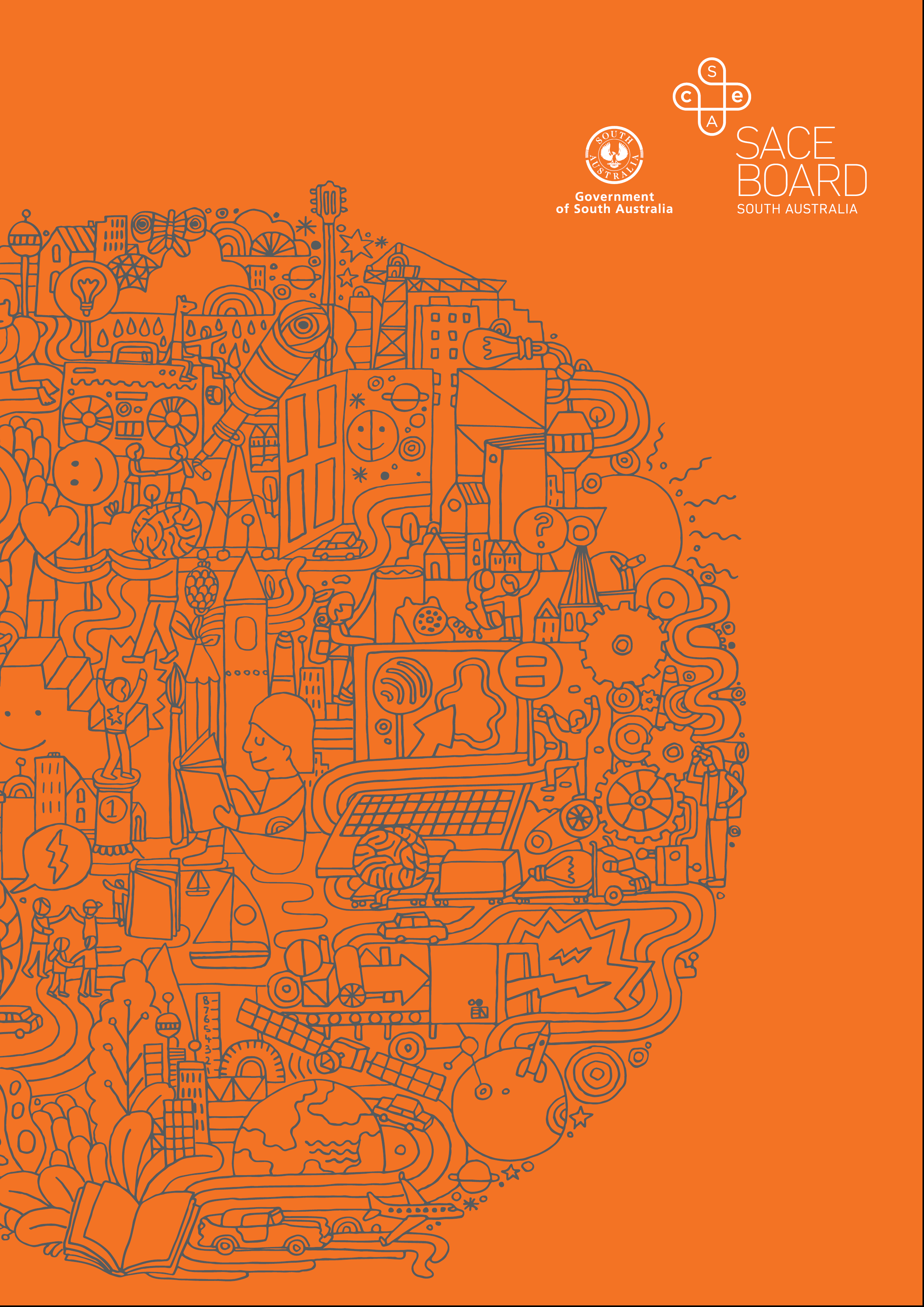 Ref: A810148Last updated: 2 July 2019SACE Board of South Australia ©SACE Subject Renewal PrinciplesThe SACE subject renewal process is guided by the following principles:Quality learningEngagementInnovationQuality assessmentManageabilityQuality LearningWorthwhile learning that is relevant and contemporary, and enables students to learn in contexts that are of interest to them. Quality learning connects subject knowledge with current social, economic and environmental issues, and global perspectives in meaningful ways. It provides opportunities for students to develop higher order thinking skills, including analysis, synthesis and evaluation that enable them to adapt and apply learning across subjects and in future pathways.EngagementSubjects are developed in flexible and responsive ways to accommodate the diversity of learners and the different learning styles of students in productive and interesting ways. This will support students to personalise their learning, and develop their knowledge and skills expertise in ways that reflect the diversity in their life experiences and cultures. Through the capabilities, students develop knowledge, skills and understanding for success in the SACE and future pathways. InnovationStudents develop critical, creative and innovative thinking skills for learning at school, and in training and work. Students learn to research and evaluate information in coherent ways, and to use this information to build knowledge and generate ideas in innovative ways. Students identify problems or needs, then work collaboratively to create an innovative solution. Students learn with and through technology, using it as a source to access information and as a learning tool, and to show evidence of their learning. Quality AssessmentQuality assessment includes school and external assessment that is fit for purpose, where assessment design leads to assessments that are valid, reliable and fair. It assesses knowledge, skills and capabilities in the context of student learning in a subject. Assessment that is valid and reliable generates evidence that reflects the importance of the SACE capabilities, knowledge expertise, and relevant and transferrable skills. Quality assessment values diversity of assessment types and formats, within and across subjects, and assessment that is meaningful to learning. In the case of examinations, careful design ensures that questions assess what the learning is in a subject. This makes certain that knowledge, skills, understanding and, capabilities are assessed in ways relevant and appropriate to the subject context.ManageabilityManageability of assessment ensures student workload in learning and assessment is accessible and achievable across subjects. It values time for students to engage in deep learning, develop and apply their capabilities, and provide evidence of their engagement in ways that connect to their learning. Assessment is manageable in a variety of formats, including digital, online and electronic environments, and schools have the capacity to process students’ evidence of learning.Stage 1Design, Technology and EngineeringLEARNING REQUIREMENTSThe learning requirements summarise the knowledge, skills, and understanding that students are expected to develop and demonstrate through their learning in Stage 1 Design, Technology and Engineering.In this subject, students engage in the Design and Realisation Process and are expected to:review design features, processes, materials, and production techniques and apply creative thinking to the design of a solution plan and develop design concepts and communicate potential features and solutions to a problem or challenge apply knowledge and understanding of skills, engineering procedures, and techniques using technology to realise the solutionevaluate processes used in design development and realisation of the solutionresearch and discuss ethical, legal, economic and/or sustainability issues related to technology, materials selected, processes used and/or solution designStage 1 Assessment Design Criteria and Specific FeaturesInvestigation and AnalysisThe specific features are as follows:I1	Review the design features of products, processes, materials, systems and/or production techniques.I2	Research and discuss ethical, legal, economic and/or sustainability issues.Design Development and PlanningThe specific features are as follows:D1	Communicate design concepts using technical language. D2	Plan and develop design concepts and procedures.ProductionThe specific features are as follows:P1	Application of skills, processes, procedures and techniques to create a solution.P2	Development of solutions to technical problems that arise during the solution realisation.EvaluationThe specific features are as follows:E1	Evaluation of the solution features and realisation process.ContentThe Design and Realisation ProcessThe design and realisation process is a flexible framework and forms the structure of the subject. The following are components of a coherent and dynamic design progression. This process is rarely linear, and designing should be seen as cyclical with many possible solutions, rather than a simple step by step process. 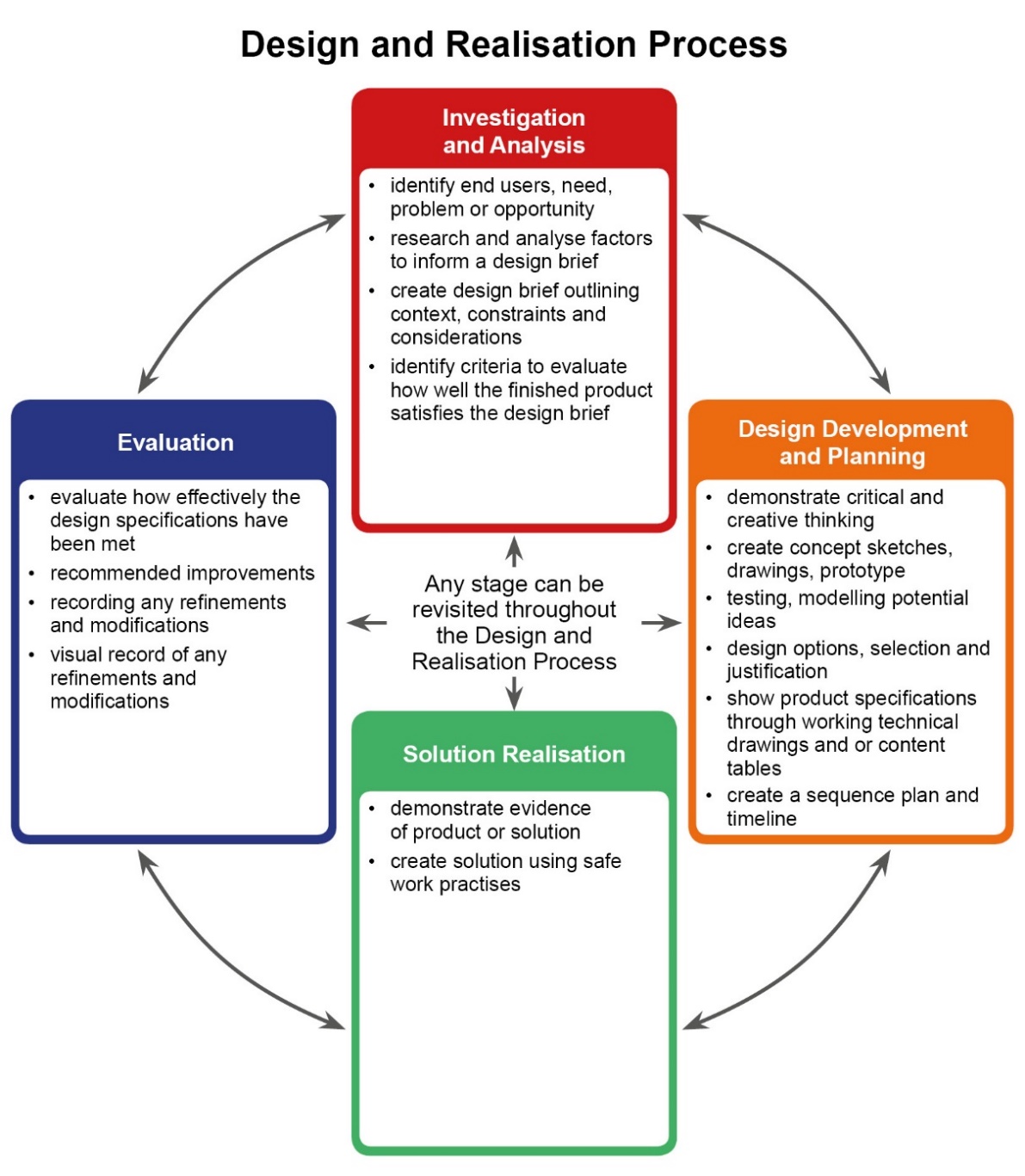 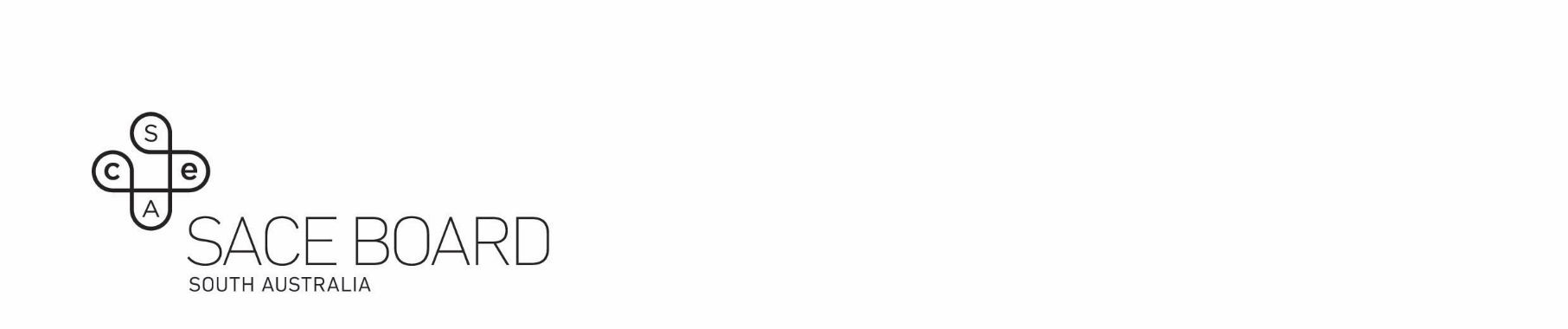 Investigation and AnalysisThe design and realisation process should begin with the identification of a problem or opportunity followed by an initial investigation and research analysis. The creation of a design brief should specify constraints, considerations and propose creative and innovative solutions. Students define criteria to evaluate how well the finished solution meets the requirements of the design brief.Possible investigation and analysis strategies or techniques may include, for example:collaborate with peers to use visual tools e.g. mind mapping to explore concepts, problems or opportunitiesinvestigating and interpreting solution design factors such as:technologies- tools, processes and manufacturing methodsmaterials – characteristics and propertieslegal responsibilities- patents, safety requirements, intellectual property, creative commonseconomic considerations – time and costsustainability – life cycle analysis, fair trade, customs, carbon footprint, environmental impactethical application of the end productinnovation and creativity- inventing or improving productstarget audience, end user and potential for entrepreneurship and marketing.creating a written or multimodal design brief that includes key criteria and/or constraints such as function and/or aestheticsanalysing existing product or system characteristics and features to inform the design and realisation processcollecting and analysing data from target or end point users for a purpose e.g. survey, questionnaire researching and analysing ideas from different contexts such as the manufacturing sector or emerging technologies researching historical design, period influences or different cultural traditionsacknowledging and correctly referencing sources of information and ideasconducting peer review and collecting feedback about the design briefcritically analyse sources of information for reliability and validity.Design Development and PlanningAnother component of the design and realisation process is design development and planning in response to an established brief. This involves innovation, invention, iteration and creativity to develop a solution for a problem or opportunity. Students document their design ideas and make plans to use the available resources such as time, materials and technologies to realise the solution. They test, adapt and validate the design prior to realisation.Possible design development and planning strategies or techniques may include, for example:use critical and creative thinking to devise a solution use ideation strategies such as adapting, modifying, substituting or rearranging to improve the solutioncreating a design brief showing specific aspects of the design development and planning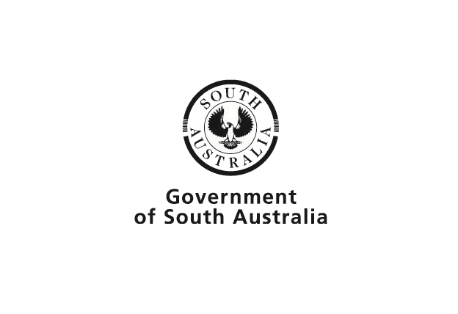 creating working drawings, concept sketches, prototypes, story boards, flow charts, simulation or 3D modellingworking collaboratively, face to face or online to develop imaginative, innovative, and enterprising outcomes e.g. with peers, industry, tertiary education or communityapplying interdisciplinary concepts e.g. artistic, scientific, mathematical and engineering concepts appropriate to the planning and designing of the product or systempreparing timelines and procedures using visual organisers such as Gantt charts and tables showing sequencingconducting and recording the results of testing ( e.g. photo essay, video, result tables, annotated images) of possible materials and processes through experimentation, trial and error or applying secondary researchuse critical and creative thinking to adapt the design development in response to results of testing and researchjustifying design solutions based on investigations and research analysiscreating a table, chart or diagram to define product specifications eg measurement, materials to be used, processes required.applying the scientific method to the design and construction processes of the solution e.g. testing material characteristics or suitabilityusing relevant digital technologies to communicate design intent.Solution realisationThis component (stage) of the design and realisation process involves realising a solution. A solution is the outcome of applying technological skills to meet the requirements of a design and realisation brief.A solution in this subject is an outcome of the design and realisation process in relation to the chosen context. A solution could be fully realised or a model, prototype, system, part, process (i.e. procedures to output a product) or productPossible solution realisation strategies or techniques may include, for example:using appropriate processes and production techniquescreating solutions to the planned design specificationsdeveloping practical and technological skills and applying them to a range of applicationsdeveloping solutions to technical and engineering problems that may arise during realisation such as accuracy of machinery, quality of materials and components, understanding of software programsapply appropriate safety processes including physical and online environments.EvaluationThe evaluation component of the design and realisation process involves judging the quality of the product against the criteria specified in the design brief and recommending improvements.Possible evaluation strategies or techniques may include, for example:evaluating, individually and/or collaboratively, how effectively the requirements of the design brief specifications have been metreviewing criteria, standards, reliability, safety, quality, and cost-effectivenessreflecting on the solution to recommend modifying or redeveloping designs or ideasreflecting on the effectiveness of procedures used in the design and realisation process reflecting on personal learning e.g. project management, practical skills, capabilitiestesting of solution  with end point users and recording feedback in written or multimodal formcollecting feedback from peers or industry evaluation of the solutionevaluating potential publishing or entrepreneurship opportunities e.g. patents, marketing and distribution, mass production, online publishing, crowd sourcing.evaluating the ethical, legal, economic and/or sustainability issues related to the product or solution.ContextsStage 1 Design, Technology and Engineering is organised into four contexts: digital communication solutions, industry and entrepreneurial solutions, material solutions and robotic and electronic systems. The contexts provide opportunities to develop design thinking, to investigate engineering solutions, to develop a plan, realise the solution and evaluate the outcome. The context is chosen by the school to meet student needs and interests, taking into account the resources available.Each of these contexts: digital communication solutions, industry and entrepreneurial solutions, material solutions and robotic and electronic systems provides a separate enrolment option for students.Digital Communication SolutionsThis context involves using symbols, signs, behaviour, speech, light, images, sound, or other data to design and make products that communicate information. Students produce outcomes that demonstrate the knowledge and skills associated with manipulation of digital communication media. Examples of contexts for digital solutions include: graphicsmultimediaphotographysoundweb designfilm makingdigital animationCAD / CAMApp development.Industry and Entrepreneurial SolutionsThis context involves the designing of solutions to meet industry requirements or to invent an entrepreneurial product that meets a need or solves a problem. This could be achieved using design programs, such as computer aided design, to develop prototypes or products. Students demonstrate knowledge and skills associated with systems, processes and materials appropriate for the prototype and final solution.Examples of contexts for Industry or entrepreneurial design solutions include: architectureconstruction transport (e.g. automotive)agricultural equipmentfashion industryhealth and aged care equipmentmaritime equipmentaerospacefood industryproduct designmedia, entertainment and music industriesMaterial SolutionsThis context involves the use of a diverse range of manufacturing technologies such as tools, machines, and/or systems to create a product using appropriate materials. Students produce outcomes that demonstrate the knowledge and skills associated with using systems, processes, and materials such as metals, plastics, wood, composites, ceramics, textiles, and foods. Examples of contexts for material solutions include:timbermetalsjewellery manufacturingclothing and textilesfoodpolymerscomposite materials.Robotic and Electronic SystemsIn this context, students can use a variety of hardware (components) which may be combined with software to design and realise a solution such as a device or system. Students produce outcomes that demonstrate the knowledge and skills associated with using electronic, mechatronic, electrical or pneumatic systems. These can include electronic components, circuit design and assembly, robotic components, programming, wiring, gears, simulation or systems integration. The solutions could be purely hardware, for example an electronic circuit, or a combination of hardware (components) and software (code).Examples of contexts for electronic and robotic systems include:robotics (building a programmed, autonomous or remote controlled robot)electronic systems (including microcontroller boards such as Arduino and Picaxe)electronic circuits (Printed Circuit Boards)Internet of Things (IoT) – web connected sensors and devices (e.g. NodeMCU, WeMos, Raspberry Pi, etc.)electrical systemscommunication systems (e.g. radio telemetry, Bluetooth, etc)automated systems (e.g. Programmable Logic Controllers)renewable energy systems (eg. solar, wind, battery storage)autonomous vehicles (e.g. model robot cars)biomedical engineeringmechanical systems (e.g. using a variety of gear mechanisms)pneumatic, hydraulic, or fluidic systems.Stage 1 Assessment OverviewPre-approved Learning and Assessment PlanStage 1 Digital Communication SolutionsPre-approved learning and assessment plans are for school use only. Teachers may make changes to the plan, retaining alignment with the subject outline.The principal or delegate endorses the use of the plan, and any changes made to it, including use of an addendum.The plan does not need to be submitted to the SACE Board for approval.Addendum – changes made to the pre-approved learning and assessment plan
EndorsementThe use of the learning and assessment plan is approved for use in the school. Any changes made to the plan support student achievement of the performance standards and retain alignment with the subject outline.Stage 1 Digital Communication Solution (10-credits)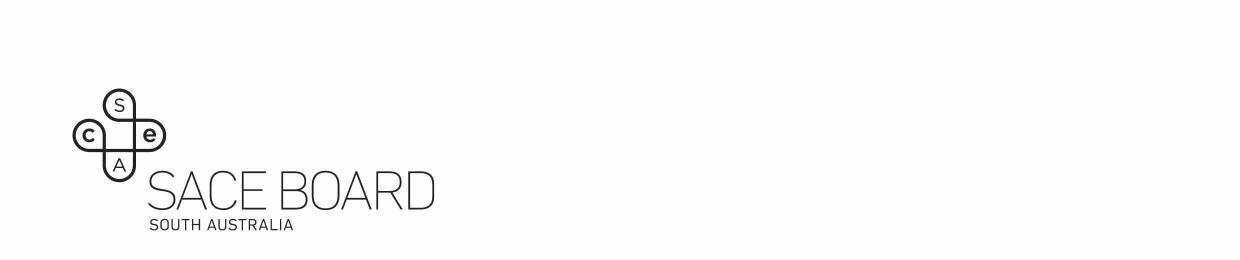 Assessment overviewThe table below provides details of the planned tasks and shows where students have the opportunity to provide evidence for each of the specific features of all of the assessment design criteria.Assessment Type 1: Specialised Skills TasksAssessment Type 2: Design Process and Product Four assessments. Please refer to the Stage 1 Design, Technology, and Engineering subject outline.Stage 2Design, Technology and EngineeringLEARNING REQUIREMENTSThe learning requirements summarise the knowledge, skills, and understanding that students are expected to develop and demonstrate through their learning in Stage 2 Design, Technology and Engineering.In this subject, students engage in the Design and Realisation Process and are expected to:1.	investigate and analyse design features, processes, materials, and production techniques and  apply creative thinking to the  design of a solution2.	plan, develop and test design concepts and communicate potential features and solutions to a problem or challenge 3.	apply knowledge and understanding of skills, processes, engineering procedures, and techniques using technology to realise the solution4.	evaluate the solution with reference to the design brief and reflect on processes used in design development and realisation5.	analyse ethical, legal, economic and/or sustainability issues related to technology, materials selected, processes used and/or solution design.Assessment Design Criteria and Specific FeaturesInvestigation and AnalysisThe specific features are as follows:I1	Analyse the design features of products, processes, materials, systems and/or production techniques.I2	Analyse ethical, legal, economic and/or sustainability issues related to a solution.Design Development and PlanningThe specific features are as follows:D1	Communicate design concepts using technical language and visual representations.D2	Plan, develop, test and validate concepts and procedures. ProductionThe specific features are as follows:P1	Application of skills, processes, procedures and techniques to create a solution.P2	Development of solutions to technical problems or recommendations for improvement.EvaluationThe specific features are as follows:E1	Evaluation of the solution features and realisation process. Performance Standards for Stage 2 Design, Technology and EngineeringContentThe Design and Realisation ProcessThe design and realisation process is a flexible framework and forms the structure of the subject. The following are components of a coherent and dynamic design progression. This process is rarely linear, and designing should be seen as cyclical with many possible solutions, rather than a simple step by step process.A diagram to show the design process.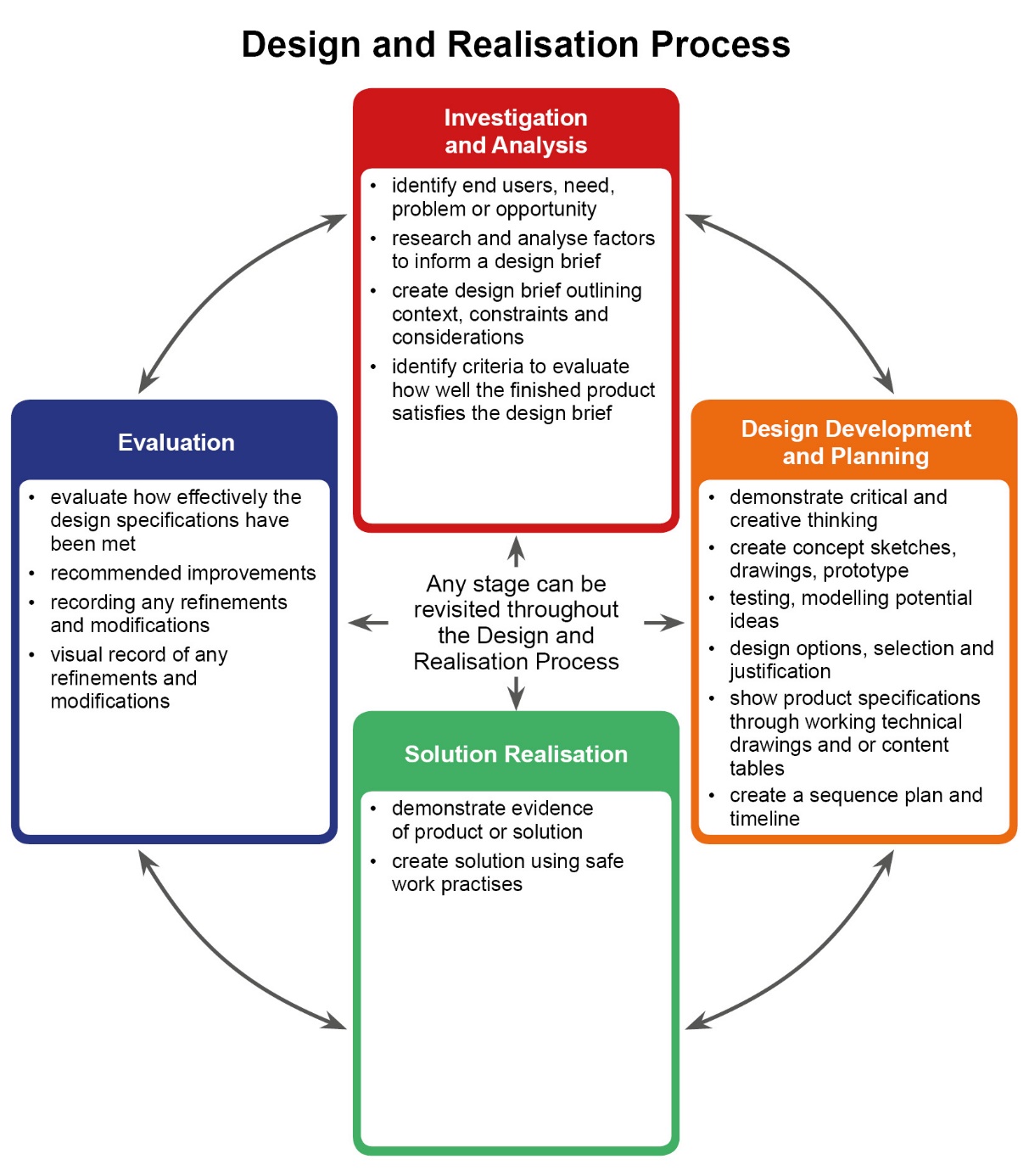 Investigating and AnalysisThe design and realisation process should begin with the identification of a problem or opportunity followed by an initial investigation and research analysis. The creation of a design brief must specify constraints, considerations and propose creative and innovative solutions. Students define criteria to evaluate how well the finished product meets the requirements of the design brief. Possible investigation and analysis strategies or techniques may include, for example:use creative thinking techniques e.g. visualization, lateral thinking, brain storming to find the problem and seek solutionscollaborate using visual tools e.g. mind mapping to explore concepts, problems or opportunitiesinvestigating and interpreting product design factors or issues such as:technologies: tools, processes and manufacturing methodsmaterials: characteristics and propertiesinnovation and creativity- inventing or improving productssustainability: life cycle analysis, carbon footprint, potential to reuse or recycle, fair trade, customs, carbon footprinttarget audience, end user and potential for entrepreneurship and marketingethical use and application of the end productethical concerns related to health and safety, discrimination, social media, advertising, data, images, conflicts of interest,historical and cultural influences including social trends, the changing nature of work, technological changelegal responsibilities- patents, safety requirements, intellectual property, creative commons, Australian International Standard , regulations and legislation including OH&S, safety of the product for the usereconomic considerations: costing of products including materials, labour and equipment and machinery, responsible use of resources, products built to last, time management and material availability.creating a written or multimodal design brief that includes key criteria and/or constraints such as function and/or aesthetics analysing existing product or system characteristics and features to inform the design and realisation processcollecting and analysing data from a target audience e.g. survey, questionnaire researching and analysing information from different contexts such as the manufacturing sector or emerging advanced technologies researching historical design or period influences or different cultural traditionsacknowledging and correctly referencing sources of information and ideasconducting peer review and feedback about the design briefcritically analysing sources of information for reliability and validity.Design Development and PlanningAnother component of the design and realisation process is design development and planning in response to an established brief. This involves innovation, invention, iteration and creativity to develop a solution for an opportunity or unsolved problem. Students document their design ideas and make plans to use the available resources such as time, materials and technologies to realise the solution. They test, adapt and validate the design prior to realisation. Possible design development and planning strategies or techniques may include, for example:use ideation strategies such as adapting, modifying, substituting or rearranging to improve the solutioncreating a design brief showing specific aspects of the design development and planningcreating working drawings, concept sketches, prototypes, story boards, flow charts, simulation or 3D modelling.working collaboratively face to face or online to develop imaginative, innovative, and enterprising outcomes e.g. with peers, industry, tertiary education or communityapplying interdisciplinary concepts e.g. artistic, scientific, mathematical and engineering skills appropriate to the planning and designing of the product or systempreparing timelines and procedures using visual organisers such as Gantt charts and tables showing sequencingtesting and recording ( e.g. photo essay, video, result tables, annotated images) possible materials and processes through experimentation, trial and error or applying secondary researchcollection of qualitative and quantitative data using scientific methodologiesadapting the design development in response to results of testing and researchjustifying design solutions based on investigations and research analysiscreating a table, chart or diagram to define product specifications e.g. measurement, materials to be used, processes required applying the scientific method to the design and construction processes of the product or system e.g. testing material characteristics or suitabilityusing relevant digital technologies to communicate design intent.Solution realisationThis component (stage) of the design and realisation process involves realising a solution. A solution is the outcome of applying technological skills to meet the requirements of a design and realisation brief.A solution in this subject is an outcome of the design and realisation process in relation to the chosen context. A solution could be fully realised or a model, prototype, system, part, process (i.e. procedures to output a product) or product.Possible solution realisation strategies or techniques may include, for example:production of a solution captured in multimodal form e.g. photo story or short filmusing appropriate processes and production techniquescreating solutions to the planned design specificationsdeveloping skills and applying them to a range of applicationscreate an annotated  multimodal product record of the creation of the product developing solutions to technical and engineering problems that may arise such as accuracy of machinery, quality of materials and components, understanding of software programsapply appropriate safety processes including physical and online environments.EvaluationThe final component of the design and realisation process is evaluation. Evaluation involves judging the quality of the product against the criteria specified in the design brief and recommending improvementsPossible evaluation strategies or techniques may include, for example:evaluating, individually and/or collaboratively, how effectively the requirements of the design brief specifications have been metreviewing criteria, standards, reliability, safety, quality, and cost-effectivenessreflecting on product or system outcomes to recommend modifying or redeveloping designs or ideasreflecting on the effectiveness of procedures used in the design and realisation process reflecting on personal learning e.g. project management, practical skills, capabilitiestesting of product or system with end point users and recording feedback in written or multimodal formcollecting feedback from peers or industry evaluation of solutioncreating a weekly journal to record the on-going evaluation of the process and product evaluating potential publishing or entrepreneurship opportunities e.g. patents, marketing and distribution, mass production, online publishing, crowd sourcing.evaluating the ethical, legal, economic and/or sustainability issues related to the product or solution.CONTEXTSStage 2 Design, Technology and Engineering is organised into four contexts: digital communication solutionsindustry and entrepreneurial solutions material solutions robotic and electronic systems.The contexts provide opportunities to develop design thinking, to investigate engineering solutions, to develop a plan, realise the solution and evaluate the outcome. The context is chosen by the school to meet student needs and interests, taking into account the resources available.Each of these contexts: digital communication solutions, industry and entrepreneurial solutions, material solutions and robotic and electronic systems provides a separate enrolment option for students.Stage 2 Assessment Overview from 2020Pre-approved Learning and Assessment PlanStage 2 Digital Communication SolutionsPre-approved learning and assessment plans are for school use only. Teachers may make changes to the plan, retaining alignment with the subject outline.  The principal or delegate endorses the use of the plan, and any changes made to it, including use of an addendum.The plan does not need to be submitted to the SACE Board for approval.Addendum – changes made to the pre-approved learning and assessment plan
EndorsementThe use of the learning and assessment plan is approved for use in the school. Any changes made to the plan support student achievement of the performance standards and retain alignment with the subject outline.Assessment overviewStage 2 Digital Communication Solutions — 20-creditsThe table below provides details of the planned tasks and shows where students have the opportunity to provide evidence for each of the specific features of all of the assessment design criteria.Assessment Type 1:  Specialised Skills Tasks – 20%Assessment Type 2:  Design Process and Product – 50%Assessment Type 3:  Resources Study – 30%Please refer to the Stage 2 Design, Technology, and Engineering subject outline.Stage 2 Digital Communication Solutions
Design, Technology and EngineeringSchool AssessmentAssessment Type 1: Specialised Skills Task 1PurposeStudents develop knowledge and skills through specialised skills tasks. They apply the skills, processes and techniques in the chosen context. This informs the design development for a solution in Assessment Type 2. Students evaluate and assess the development of their own skills in this assessment task. They review how these processes and techniques may influence their solution.Description of taskCamera techniques;Produce a set of 6 images to reflect skills in selected techniques of photography and present these in a personal photographic exhibition. The exhibition should reflect your interests, skills and abilities within the field of photography.  The techniques of photography to use are:Long Depth of fieldShort Depth of fieldFrozen MotionBlurred Motion (available light)PanningFlashStudents will use digital editing in the final production of prints. Students produce 6 A4 sized Exhibition Quality Prints. One image for each technique of photography is required.Students then evaluate each photography technique used and the planning and processes used in the creation of the personal photographic exhibition. Students may (if applicable) review the photographic techniques used and planning or exhibition strategies be used in their solution for Assessment Type 2. Assessment conditionsEvidence for this assessment type should be provided in multimodal form to a maximum of 4 minutes, 600 words in written form or a combination of these.For this assessment type, students provide evidence of their learning in relation to the following assessment design criteria: Production (P1)Evaluation (E1)Stage 2 Digital Communication Solutions
Design, Technology and EngineeringSchool AssessmentAssessment Type 1: Specialised Skills Task 2PurposeStudents develop knowledge and skills through specialised skills tasks. They apply the skills, processes and techniques in the chosen context. This informs the design development for a solution in Assessment Type 2. Students evaluate and assess the development of their own skills in this assessment task. They review how these processes and techniques may influence their solution.Description of taskManipulation of digital images;Students will use Abode Photoshop, to create an A3 poster to advertise tourism in central Australia.Students will be required to; Select at least six images supplied by the teacher (shared folder on Lannaps)Accurately manipulate images to meet specified requirements that show evidence of importing images, resizing, cropping, selections, layers or layer masks and application of type. Images are to be montage together with added type to produce A3 poster. The poster will be printed via the coloured photocopierProduce a concise work recorded showing stages in the poster constructionStudents will evaluate the work completed and review how these processes and techniques may influence their solution in Assessment Type 2.Assessment conditionsEvidence for this assessment type should be provided in multimodal form to a maximum of 2 minutes, 400 words in written form or a combination of these.For this assessment type, students provide evidence of their learning in relation to the following assessment design criteria: Production (P1 & P2)Evaluation (E1)Stage 2 Digital Communication Solutions
Design, Technology and EngineeringSchool AssessmentAssessment Type 2: Design Process and SolutionPurposeStudents produce up to three tasks in the design process and solution assessment type that together provide evidence of the stages of the Design Realisation Process. Students create a design brief that provides the basis for the development of potential solutions. The importance of the design process as a preliminary to the realisation process is emphasised, as is ongoing evaluation of the solution. Students investigate, plan then create a solution.  A solution in this subject is an outcome of the design and realisation process in relation to the chosen context. A solution could be fully realised or a model, prototype, system, part, process (i.e. procedures to output a product) or product. Description taskTo design and produce a product to showcase photographic skills and techniques for a specified audience use. It may take the form of a calendar, coffee table book, website or a series of posters for an important issue. Section 1. Create a design briefIdentifying end users’ needs and outline constraints and considerations that then establish the criteria to evaluate the product with.Research and analyse factors to inform the design brief e.g. investigation and analysis of existing solutions (commercial calendars, coffee book tables, website or posters), collecting and analysing data from a target audience (questionaries or survey) or selection and validations of photographic equipment and techniques etc.The amount of digital photographic images needed for the product will vary and need to be negotiated with the teacher. As a guide; 12 images for a calendar or website, 20+ images for a book and 6 posters.Provide a description of your final product that include layout and technical information related to your product.Section 2. Create your productCreate your product to your design brief specifications.Provide evidence showing the major stages of production undertaken (work record) and your completed solution. This can be presented in multimodal form or as a written table format that include images of stages and comments that identify issues and solutions that arise during production.The final product could be printed outside of the school.Section 3 Evaluate your productEvaluate your product against the criteria established in the design brief.Indicate the changes you would make (if any) to the way in which your product was created and discuss any feedback provided from the specified audience.Assessment conditionsProvide evidence of the above three sections, using a document of a maximum 2000 words, or 12 minutes of multi-modal presentationFor this assessment type, students provide evidence of their learning in relation to the following assessment design criteria: Investigating and Analysis (I1)Design Development and Planning (D1)Production ( P1 & P2)Evaluation ( E1)Stage 2 Digital Communication Solutions
Design, Technology and EngineeringExternal AssessmentAssessment Type 3: Resource StudyPurposeStudents investigate and analyse design features, processes, materials, and production techniques and apply creative thinking to the design of a solution. Students apply critical problem solving skills and incorporate technologies to address design problems and challenges. Through this task students plan, develop, test and validate concepts and procedures. Students analyse influences on a solution including ethical, legal, economic, and/or sustainability issues. They consider the practical implication of these issues on society or design solutions.Description of taskPart One: Resource InvestigationYou will investigate and analyse the functional characteristics and properties of two or more materials or components that you are considering for use in the creation of your solution. (E.g. camera equipment (camera types, lenses or lighting), camera settings, printing quality of paper, resolution of images etc.)  You will report on how this research into and testing of the functional characteristics and properties of these materials or components will affect their selection for use in the realisation of your solution.Components you will need to complete;Identification of the genre related to the AT2: Design Process and Solution will influence your choice of investigation. Possible ideas include;Sport. Compare telephoto lenses to standard lenses. Field of view and aperture range. Image quality would be compared by Pixel-peeping parts of the image.Live music Photography. Compare the use of different ISO settings and the resultant noise that will occur using the higher settings. Also how do faster aperture lenses help this and how some cameras use smudging to reduce noise. Suggested settings could be ISO 200, 400, 800, 1600, 3200 and 6400. Image quality would be compared by Pixel-peeping parts of the image.Landscape Photography. Compare the different image quality effects that camera shake causes. What shutters speeds give satisfactory results Vs Tripod use? Use of modern technology such as Image Stabilization, in body and in lens. Image quality would be compared by Pixel-peeping parts of the image.Portraiture. Compare the different facial perspectives that the differing focal length lenses causes. What is the sweet spot and why? Also look at the different aperture and their effect on the softening of the background (Bokeh).Identify two or more materials or components to test, state the reasons clearly why these materials or components have been selected. Conduct relevant research, and identify important existing properties for the chosen materials or components.Outline the testing methods. (The use of images, diagrams, charts, simulations and videos is encouraged to show this evidence)Description of results or table/graph test resultsAnalyse the results and draw conclusionsIndicating how and when this knowledge can be used, if the technology of these materials and components have changed and what are the likely developments.Bibliography and correct referencing within the document.The specific features of the assessment design criteria assessed in this part are: Investigation and Analysis 1 (I1) Design Development and Planning 2 (D2).Part Two: Issues ExplorationStudents investigate and analyse ethical, legal, economic and/or sustainability issues related to their solution.Issues relating to the genre is to be focused on and should include how these impact on individuals and communities. Possible ideas include:Sport; the use of images of sports starts for promotional purposesLive music Photography; the use of mobile phones to photograph and film concertsLandscape Photography; the photographing of important and sacred sites relating to indigenous culturesPortraiture; the use of Photoshop to enhance images for magazines and advertisingDiscuss your issues proposal with your teacher.The specific features of the assessment design criteria assessed in this part are:Investigation and Analysis 2 (I2)Evaluation (E1).Assessment conditionsEvidence for this assessment type, Resource Study, (comprising of the two sections: Resource Investigation and Issues Exploration) should be provided in written or multimodal form or a combination of both. It should be up to a maximum of 2000 words if written or the equivalent in multimodal form, where 1000 words is equivalent to 6 minutes.The following specific features of the assessment design criteria for this subject are assessed in the Resource Study:Investigation and Analysis Design Development and Planning (D2) EvaluationPre-approved Learning and Assessment PlanStage 2 Material Solutions (furniture design)Pre-approved learning and assessment plans are for school use only. Teachers may make changes to the plan, retaining alignment with the subject outline.  The principal or delegate endorses the use of the plan, and any changes made to it, including use of an addendum.The plan does not need to be submitted to the SACE Board for approval.Addendum – changes made to the pre-approved learning and assessment planEndorsement The use of the learning and assessment plan is approved for use in the school. Any changes made to the plan support student achievement of the performance standards and retain alignment with the subject outline.Assessment overviewStage 2 Material Solutions (furniture design) — 20-creditsThe table below provides details of the planned tasks and shows where students have the opportunity to provide evidence for each of the specific features of all of the assessment design criteria.Assessment Type 1:  Specialised Skills Tasks – 20%Assessment Type 2:  Design Process and Product – 50%Assessment Type 3:  Resources Study – 30%Please refer to the Stage 2 Design, Technology, and Engineering subject outline.Stage 2 Material Solutions
Design, Technology and EngineeringSchool AssessmentAssessment Type 1: Specialised Skills Task 1PurposeStudents develop knowledge and skills through specialised skills tasks. They apply the skills, processes and techniques in the chosen context. This informs the design development for a solution in Assessment Type 2. Students evaluate and assess the development of their own skills in this assessment task. They review how these processes and techniques may influence their solution.Description of taskJoining systems;To manufacture frames or samples from drawings provided, using 4 joint types outlined by your teacher. The joint types can be negotiated with your teacher, to target possible use in Assessment Type 2.Students present frames or samples demonstrating 4 joint types for assessment to teacher with a checklist. Students also provide photographic or multimedia evidence of each joint type produced and an evaluation of their skills and review on how these processes and techniques may be used in their solution for Assessment Type 2. This can be in the form of a recorded discussion by the student with the teacher or the student verbally responding and recording or writing to the following questions.For each joint type;Explain the joint type and production methods you usedDiscuss how well you executed the construction of the jointMake judgements on the fit of each joint, squareness of the frame or sample, flatness/ without twist of the frame or sampleHow well did you understood the technical drawings providedReview if this joint type could be suitable for your solution for Assessment Type 2 and justify your decision.Assessment conditionsEvidence for this assessment type should be provided in multimodal form to a maximum of 3 minutes, 500 words in written form or a combination of these.For this assessment type, students provide evidence of their learning in relation to the following assessment design criteria: Production (P1)Evaluation (E1)Stage 2 Material SolutionsDesign, Technology and EngineeringSchool AssessmentAssessment Type 1: Specialised Skills Task 2PurposeStudents develop knowledge and skills through specialised skills tasks. They apply the skills, processes and techniques in the chosen context. This informs the design development for a solution in Assessment Type 2. Students evaluate and assess the development of their own skills in this assessment task. They review how these processes and techniques may influence their solution.Description of taskCAD softwareStudents will use a CAD Software such as Fusion 360, to create drawings of the joints and assembly created in Task 1 or negotiated drawings for possible solution in Assessment Type 2. The choice of CAD software will be negotiated with your teacher.Students will be required to produce:4 completed 3D joint models or negotiated 3D possible solution drawingA renderA 3rd angle orthogonal drawing as directed by the teacherA 3D scaled simple printed model of the frame or possible solutionStudents will evaluate the CAD package in relation to creating renders, exporting geometry to 3D printers, and producing orthographic drawings and review their own skill development including problem solving and the new knowledge obtained in the process. Assessment conditionsEvidence for this assessment type should be provided in multimodal form to a maximum of 3 minutes, 500 words in written form or a combination of these.For this assessment type, students provide evidence of their learning in relation to the following assessment design criteria: Production (P1 & P2)Evaluation (E1)Stage 2 Material Solutions
Design, Technology and EngineeringSchool AssessmentAssessment Type 2: Design Process and SolutionPurposeStudents produce up to three tasks in the design process and solution assessment type that together provide evidence of the stages of the Design Realisation Process. Students create a design brief that provides the basis for the development of potential solutions. The importance of the design process as a preliminary to the realisation process is emphasised, as is ongoing evaluation of the solution. Students investigate, plan then create a solution.  A solution in this subject is an outcome of the design and realisation process in relation to the chosen context. A solution could be fully realised or a model, prototype, system, part, process (i.e. procedures to output a product) or product. Description of taskArticle of furniture for use inside or outside of a building, room or house.Section 1. Create a design brief  Identifying end users’ needs and outline constraints and considerations that then establish the criteria to evaluate solution with.Research and analyse factors to inform the design brief e.g. investigation and analysis of existing solutions (articles of furniture) or selections and validations of joining systems, finishing systems, hardware, etc.Provide a description of your final solution that include technical drawings and specificationsSection 2. Create your solutionCreate your article of furniture to your design brief specifications.Provide evidence showing between 8-10 stages of construction is required and your completed solution. This can be presented in multimodal form or as a written table format that include images of stages and comments that identify issues and solutions that arise during construction.Section 3 Evaluate your solutionComment on the sustainability of your solution (i.e. life cycle analysis, carbon footprint, potential to reuse or recycle, fair trade, customs)  and any legal responsibilities (patents, safety requirements, intellectual property, creative commons, Australian International Standard , regulations and legislation including OH&S, safety of the product for the user) you have identified.Indicate the changes you would make (if any) to the way in which your solution was made, (e.g. material selections, assembly techniques, joining systems, hardware) and evaluate your solution against the criteria established in the design brief.Assessment conditionsProvide evidence of the above three sections, using a document of a maximum 2000 words, or 12 minutes of multi-modal presentationFor this assessment type, students provide evidence of their learning in relation to the following assessment design criteria: Investigating and Analysis (I1 & I2)Design Development and Planning (D1)Production ( P1 & P2)Evaluation ( E1)Stage 2 Material Solutions
Design, Technology and EngineeringExternal AssessmentAssessment Type 3: Resource Study PurposeStudents investigate and analyse design features, processes, materials, and production techniques and apply creative thinking to the design of a solution. Students apply critical problem solving skills and incorporate technologies to address design problems and challenges. Through this task students plan, develop, test and validate concepts and procedures. Students analyse influences on a solution including ethical, legal, economic, and/or sustainability issues. They consider the practical implication of these issues on society or design solutionsDescription of taskPart One: Resource InvestigationYou will investigate and analyse the functional characteristics and properties of two or more materials or components that you are considering for use in the creation of your solution. (E.g. finishing systems, wood products, adhesives, etc.)You will report on how this research into and testing of the functional characteristics and properties of these materials or components will affect their selection for use in the realisation of your solution.Components you will need to complete;Identify the two or more materials to test, state the reasons clearly why these materials have been selected. Conduct relevant research, and identify important existing properties for the chosen materials, e.g. common uses, botanical and or chemical structures/classification (e.g. pored timbers/non-pored timbers, thermo plastic/thermo set), working characteristics etc.Design and conduct experiments/tests. State clearly the reasons for conducting the tests i.e. how the tests will actually make your choice of materials clearer? Show the set-up of the tests as clearly as you can, and record the testing procedure through video/screen capture.Result and graph the testsAnalyse the resultsDraw conclusionsThe use of diagrams, charts, simulations and videos is encouraged.Correct referencing is required.The specific features of the assessment design criteria assessed in this part are: Investigation and Analysis 1 (I1) Design Development and Planning 2 (D2).Part Two: Issues ExplorationStudents investigate and analyse ethical, legal, economic and/or sustainability issues related to their solution. This task requires the identification of an issue related to your AT 2 solution. Discuss your issues proposal with your teacher.You may choose to follow the outline below:Brief statement to identify what the issue is, and how it relates to your AT2 solution  Clarification and researched, detailed explanation of the issue Researched data relating to the issue, where possible Your observations, analysis of the issueConcise summary statement.Diagrams, charts, simulations, videos etc., can be used effectively. Ensure all researched work requiring referencing, has been done in accordance with current SACE Policy.The specific features of the assessment design criteria assessed in this part are:Investigation and Analysis 2 (I2)Evaluation (E1).Assessment conditionsEvidence for this assessment type, Resource Study, (comprising of the two sections: Resource Investigation and Issues Exploration) should be provided in written or multimodal form or a combination of both. It should be up to a maximum of 2000 words if written or the equivalent in multimodal form, where 1000 words is equivalent to 6 minutes.The following specific features of the assessment design criteria for this subject are assessed in the Resource Study:Investigation and Analysis Design Development and Planning (D2) EvaluationPre-approved Learning and Assessment PlanStage 2 Robotic and Electronic SystemsPre-approved learning and assessment plans are for school use only. Teachers may make changes to the plan, retaining alignment with the subject outline.  The principal or delegate endorses the use of the plan, and any changes made to it, including use of an addendum.The plan does not need to be submitted to the SACE Board for approval.Addendum – changes made to the pre-approved learning and assessment planEndorsement The use of the learning and assessment plan is approved for use in the school. Any changes made to the plan support student achievement of the performance standards and retain alignment with the subject outline.Assessment overviewStage 2 Robotic and Electronic Systems — 20-creditsThe table below provides details of the planned tasks and shows where students have the opportunity to provide evidence for each of the specific features of all of the assessment design criteria.Assessment Type 1:  Specialised Skills Tasks – 20%Assessment Type 2:  Design Process and Product – 50%Assessment Type 3:  Resources Study – 30%Please refer to the Stage 2 Design, Technology, and Engineering subject outline.Pre-approved Learning and Assessment PlanStage 2 Industrial or Entrepreneurial Design Solutions Subs In Schools - Designing a submarinePre-approved learning and assessment plans are for school use only. Teachers may make changes to the plan, retaining alignment with the subject outline.  The principal or delegate endorses the use of the plan, and any changes made to it, including use of an addendum.The plan does not need to be submitted to the SACE Board for approval.Addendum – changes made to the pre-approved learning and assessment planEndorsementThe use of the learning and assessment plan is approved for use in the school. Any changes made to the plan support student achievement of the performance standards and retain alignment with the subject outline.Assessment overviewStage 2 Industrial or Entrepreneurial Design Solutions — 20-creditsThe table below provides details of the planned tasks and shows where students have the opportunity to provide evidence for each of the specific features of all of the assessment design criteria.Assessment Type 1:  Specialised Skills Tasks – 20%Assessment Type 2:  Design Process and Product – 50%Assessment Type 3:  Resources Study – 30%Please refer to the Stage 2 Design, Technology, and Engineering subject outline.Pre-approved Learning and Assessment PlanStage 2 Material Solutions (metal)Pre-approved learning and assessment plans are for school use only. Teachers may make changes to the plan, retaining alignment with the subject outline.  The principal or delegate endorses the use of the plan, and any changes made to it, including use of an addendum.The plan does not need to be submitted to the SACE Board for approval.Addendum – changes made to the pre-approved learning and assessment planEndorsementThe use of the learning and assessment plan is approved for use in the school. Any changes made to the plan support student achievement of the performance standards and retain alignment with the subject outline.Assessment overviewStage 2 Material Solutions (metal) — 20-creditsThe table below provides details of the planned tasks and shows where students have the opportunity to provide evidence for each of the specific features of all of the assessment design criteria.Assessment Type 1:  Specialised Skills Tasks – 20%Assessment Type 2:  Design Process and Product – 50%Assessment Type 3:  Resources Study – 30%Please refer to the Stage 2 Design, Technology, and Engineering subject outline.Codes for Design, Technology and EngineeringPerformance Standards for Stage 1 Design, Technology and EngineeringPerformance Standards for Stage 1 Design, Technology and EngineeringPerformance Standards for Stage 1 Design, Technology and EngineeringPerformance Standards for Stage 1 Design, Technology and EngineeringPerformance Standards for Stage 1 Design, Technology and EngineeringInvestigation and AnalysisDesign Development and PlanningProductionEvaluationComprehensive and thoughtful review of the design features of products, processes, materials, systems and/or production techniquesPlanned and thorough research and analysis of ethical, legal, economic and/or sustainability issuesPolished and comprehensive communication of design concepts using relevant technical languageInsightful planning and development of design concepts and proceduresHighly proficient application of skills, processes, procedures and techniques to create a solutionComprehensive development of solutions to technical problems that arise during the solution realisationComprehensive and insightful evaluation of the solution features and realisation processLogical and well-considered review of the design features of products, processes, materials, systems and/or production techniquesDetailed  and considered research and analysis of ethical, legal, economic and/or sustainability issuesThoughtful and well-considered communication of design concepts using relevant technical languageWell-considered planning and development of design concepts and proceduresProficient application of skills, processes, procedures and techniques to create a solutionThoughtful development of solutions to technical problems that arise during the solution realisationWell-informed and detailed evaluation of the solution features and realisation processInformed review of the design features of products, processes, materials, systems and/or production techniquesResearch and discussion of ethical, legal, economic and/or sustainability issuesClear communication of design concepts using technical languageCompetent planning and development of design concepts and proceduresCompetent application of skills, processes, procedures and techniques to create a solutionDevelopment of solutions to technical problems that arise during the solution realisationConsidered evaluation of the solution features and realisation processIdentification of the design features of products, processes, materials, systems and/or production techniquesSome description of information about ethical, legal, economic and/or sustainability issuesBasic communication of design concepts using some technical languageSome planning and development of design concepts and/or proceduresBasic application of some skills, processes, procedures and techniques to create a solutionSome endeavour to develop solutions to technical problems that arise during the solution realisationSome description of the solution features and realisation processAttempted identification of the design features of products, processes, materials, systems and/or production techniquesSome accessing of information about ethical, legal, economic and/or sustainability issuesSuperficial and simplistic communication of design concepts Limited use of information to plan design conceptsLimited application of emerging skills Attempted development of a solution to a technical problem Emerging recognition of the solution features and realisation processStage1Assessment Type 1:
Specialised Skills TaskAssessment Type 2:
Design Process and Solution10 CreditThree assessmentsEach assessment type should have a weighting of at least 20 %Students undertake one or more specialised skills tasksEvidence for each task presented should be completed in multimodal form to a maximum of three minutes.Students undertake one Design process and solution task consisting of two parts;Part 1 - Design developmentPart 2 - Solution realisationThe evidence for the design development should be a maximum of 1000 words if written or six minutes of recorded oral communication, or the equivalent in multimodal form. The evidence for the solution realisation should be a maximum of 500 words if written or three minutes of recorded oral communication, or the equivalent in multimodal form. 20 creditUp to six assessmentsEach assessment type should have a weighting of at least 20 %Students undertake two or more specialised skills tasksEvidence for each task presented should be completed in multimodal form to a maximum of three minutes.For a 20-credit subject, students create one or more design process tasks.For a 20-credit subject, the combined evidence for Assessment Type 2 should be a maximum of 3000 words if written or a maximum of 18 minutes of recorded oral communication, or the equivalent in multimodal form.Assessment descriptionStudents develop knowledge and skills through specialised skills tasks. They apply the skills, processes and techniques in the related context. This informs the design development for a solution in Assessment Type 2. Students evaluate and assess the development of their own skills in this assessment task. They review how these processes and techniques may influence their solution.Students and teachers negotiate whether it would be appropriate to demonstrate these processes and techniques in a single session, or over a more extended period of time. This assessment could consist of one activity or a series of activitiesPart 1 - Design developmentStudents show evidence of key design phases of investigation and analysis, design development and planning. This could be completed individually or as part of a collaborative task. Part 2 - Solution realisationStudents create and evaluate the solution. The student provides evidence of the solution in the form of images or a video recording and evaluates the completed solution. Students should evaluate how well the requirements of the design brief have been met including what worked well, what did not go according to plan, and what was learnt. Students consider possible modifications to improve the outcome, and discuss how the solution is to be used.SchoolTeacher(s)SACE school codeSACE school codeSACE school codeYearEnrolment codeEnrolment codeEnrolment codeEnrolment codeEnrolment codeProgram variant code (A–W)SACE school codeSACE school codeSACE school codeYearStageSubject codeSubject codeSubject codeNo. of credits (10 or 20)Program variant code (A–W)1DCS10Describe any changes made to the pre-approved learning and assessment plan to support students to be successful in meeting the requirements of the subject. In your description, please explain:what changes have been made to the planthe rationale for making the changeswhether these changes have been made for all students, or for individuals within the student group. Signature of principal or delegateDateAssessment detailsAssessment design criteriaAssessment design criteriaAssessment design criteriaAssessment design criteriaAssessment conditions
(e.g. task type, word length, time allocated, supervision)Assessment detailsIDPEAssessment conditions
(e.g. task type, word length, time allocated, supervision)Digital Photography processingStudents demonstrate a range of skills in digital photography processing (e.g. use of camera RAW, manual settings – f stop; ISO; shutter speed, selection of lenses, contrast and curve adjustments, exposure adjustments, white balance, composition element). Students produce a contact sheet containing 10 images and then choose 6 of those images to produce as postcard prints. Students present images in multimodal form using appropriate technical language to explain processes, procedures and techniques used and any solutions to problems encountered.1, 21This task should be presented in multimodal form to a maximum of three minutesDigital media manipulationUsing software available, investigate four different manipulation tools that alter or enhance images for use in an advertising campaign nominated by or negotiated with the teacher. Provide evidence of before and after digital manipulated images, outlining the skills and techniques used. Reflect on any problems encountered using the technical language of the software program.1, 21This task should be presented in multimodal form to a maximum of three minutesAssessment detailsAssessment design criteriaAssessment design criteriaAssessment design criteriaAssessment design criteriaAssessment conditions(e.g. task type, word length, time allocated, supervision)Assessment detailsIDPEAssessment conditions(e.g. task type, word length, time allocated, supervision)Students produce a series of 4-25x20 cm photographs based on a selected theme. They produce a product record that has two parts.Part 1- Design developmentStudents show evidence of key design phases:investigation and analysisStudents create a design brief outlining context, constraints and considerations identifying end-users needs, problems or opportunities. research and analyse factors to inform design brief reviewing existing products, processes or techniques including printing options, and presentation techniques.research and analyse an ethical, legal, economic or sustainability issue related to their design brief. Students need to identify criteria to evaluate how well the finished product satisfies the design brief.design development and planning.Students develop at least three design options for the brief and justify the selection. They show a sequence plan or timeline to undertake the product realisation to a maximum of one page using a table, Gantt or spreadsheet format. Any product specifications may be included.1, 21, 2The evidence for the design development should be a maximum of 1000 words if written or six minutes of recorded oral communication, or the equivalent in multimodal form.Part 2 – Solution realisationStudents create and evaluate the solution. The student provides evidence of the solution in the form of images or a video recording and evaluates the completed solution. Students include:the final printsa minimum of four prints that are rejected and reasons annotatedanalysis of the final product and solution features (evaluate how well the requirements of the design brief have been met including what worked well, what did not go according to plan, and what was learnt.)reflection on the effectiveness of the realisation process (this can include possible modifications to improve the outcome, and discuss how the solution is to be used.)1, 21The evidence for the solution realisation task should be a maximum of 500 words if written or three minutes of recorded oral communication, or the equivalent in multimodal form.-Investigation and AnalysisDesign Development and PlanningProductionEvaluationAComprehensive and insightful analysis of the design features of products, processes, materials, systems and/or production techniquesPurposeful research and critical  analysis of ethical, legal, economic and/or sustainability issuesInsightful and comprehensive communication of design concepts using relevant technical language and visual representationsInsightful and thorough planning, development, testing and validation of design concepts and proceduresHighly proficient application of skills, processes, procedures and techniques to create a solutionComprehensive development of solutions to technical problems that arise during the solution realisationComprehensive and insightful evaluation of the solution features and realisation processBThoughtful and well-considered analysis of the design features of products, processes, materials, systems and/or production techniquesDetailed  research and well-considered discussion of ethical, legal, economic and/or sustainability issuesThoughtful and well-considered communication of design concepts using relevant technical language and visual representationsWell-considered planning, development, testing and validation of design concepts and procedures Proficient application of skills, processes, procedures and techniques to create a solutionThoughtful development of solutions to technical problems that arise during the solution realisationWell-informed and detailed evaluation of the solution features and realisation processCConsidered analysis of the design features of products, processes, materials, systems and/or production techniquesResearch and some analysis of ethical, legal, economic and/or sustainability issuesClear communication of design concepts using technical language and some visual representationsCompetent planning, development, testing and validation of some design concepts and procedures Competent application of skills, processes, procedures and techniques to create a solutionDevelopment of solutions to technical problems that arise during the solution realisationConsidered evaluation of the solution features and realisation processDIdentification of the design features of products, processes, materials, systems and/or production techniquesSome description of information about ethical, legal, economic and/or sustainability issuesBasic communication of design concepts using some technical languageSome planning and development of design concepts and/or proceduresBasic application of some skills, processes, procedures and techniques to create a solutionSome endeavour to develop solutions to technical problems that arise during the solution realisationSome description of the solution features and realisation processEAttempted identification of the design features of products, processes, materials, systems and/or production techniquesSome accessing of information about ethical, legal, economic and/or sustainability issuesSuperficial and simplistic communication of design concepts Limited use of information to plan design conceptsLimited application of emerging skills Attempted development of a solution to a technical problem Emerging recognition of the solution features and realisation processSchool AssessmentSchool AssessmentSchool AssessmentSchool AssessmentAssessment TypeNumber of tasksEvidenceAssessment Design CriteriaAT1: Specialised Skills Task(20%)twoEvidence for this assessment type should be provided in multimodal form to a maximum of six minutes, 1000 words in written form or a combination of these. Production EvaluationAT2: Design Process and Solution(50%)One  (comprising of up to three sections)The task(s) should be up to a total maximum of 2000 words or the equivalent in multimodal form where six minutes is equivalent to 1000 words. The task must showcase and evaluate the solution or product. Investigation and AnalysisDesign development and PlanningProductionEvaluationExternal AssessmentExternal AssessmentExternal AssessmentExternal AssessmentAT3: Resource Study(30%)One (comprising of two parts)Part1: Resource investigation (I1 and D2)Part 2: Issues exploration (I2 and E1)The Resource Study should be presented in written or multimodal form or a combination of both. It should be up to a maximum of 2000 words if written or the equivalent in multimodal form, where 1000 words is equivalent to six minutes.Investigation and AnalysisDesign development and Planning (D2)EvaluationSchoolTeacher(s)SACE school codeSACE school codeSACE school codeYearEnrolment codeEnrolment codeEnrolment codeEnrolment codeEnrolment codeProgram variant code (A–W)SACE school codeSACE school codeSACE school codeYearStageSubject codeSubject codeSubject codeNo. of credits (10 or 20)Program variant code (A–W)2DCS20Describe any changes made to the pre-approved learning and assessment plan to support students to be successful in meeting the requirements of the subject. In your description, please explain:what changes have been made to the planthe rationale for making the changeswhether these changes have been made for all students, or for individuals within the student group. Signature of principal or delegateDateAssessment detailsAssessment design criteriaAssessment design criteriaAssessment design criteriaAssessment design criteriaAssessment conditions (e.g. task type, word length, time allocated, supervision)Assessment detailsIADPEAssessment conditions (e.g. task type, word length, time allocated, supervision)Task 1- Camera techniques;Produce a set of 6 images to reflect skills in selected techniques of photography and present these in a personal photographic exhibition. The exhibition should reflect your interests, skills and abilities within the field of photography. The techniques of photography to use are:Long Depth of fieldShort Depth of fieldFrozen MotionBlurred Motion (available light)PanningFlashStudents will use digital editing in the final production of prints. Students produce 6 A4 sized Exhibition Quality Prints. One image for each technique of photography is required.Students then evaluate each photography technique used and the planning and processes used in the creation of the personal photographic exhibition. Students may (if applicable) review the photographic techniques used and planning or exhibition strategies be used in their solution for Assessment Type 2. 11Evidence for this assessment type should be provided in multimodal form to a maximum of four minutes, 600 words in written form or a combination of theseTask 2- Manipulation of digital images;Students will use Abode Photoshop, to create an A3 poster to advertise tourism in central Australia.Students will be required to; Select at least six images supplied by the teacher (shared folder on Lannaps)Accurately manipulate images to meet specified requirements that show evidence of importing images, resizing, cropping, selections, layers or layer masks and application of type. Images are to be montage together with added type to produce A3 poster. The poster will be printed via the coloured photocopierProduce a concise work recorded showing stages in the poster constructionStudents will evaluate the work completed and review how these processes and techniques may influence their solution in Assessment Type 2.1, 21Evidence for this assessment type should be provided in multimodal form to a maximum of two minutes, 400 words in written form or a combination of these.Assessment detailsAssessment design criteriaAssessment design criteriaAssessment design criteriaAssessment design criteriaAssessment conditions (e.g. task type, word length, time allocated, supervision)Assessment detailsIADPEAssessment conditions (e.g. task type, word length, time allocated, supervision)To design and produce a product to showcase photographic skills and techniques for a specified audience use. It may take the form of a calendar, coffee table book, website or a series of posters for an important issue. Section 1. Create a design brief  Identifying end users’ needs and outline constraints and considerations that then establish the criteria to evaluate the product with.Research and analyse factors to inform the design brief e.g. investigation and analysis of existing solutions (commercial calendars, coffee book tables, website or posters), collecting and analysing data from a target audience (questionaries or survey) or selection and validations of photographic equipment and techniques etc.The amount of digital photographic images needed for the product will vary and need to be negotiated with the teacher. As a guide; 12 images for a calendar or website, 20+ images for a book and 6 posters.Provide a description of your final product that include layout and technical information related to your product.Section 2. Create your productCreate your product to your design brief specifications.Provide evidence showing the major stages of production undertaken (work record) and your completed solution. This can be presented in multimodal form or as a written table format that include images of stages and comments that identify issues and solutions that arise during production.The final product could be printed outside of the school.Section 3 Evaluate your productEvaluate your product against the criteria established in the design brief.Indicate the changes you would make (if any) to the way in which your product was created and discuss any feedback provided from the specified audience.1, 211, 21Provide evidence for the three sections, using a document of a maximum 2000 words, or 12 minutes of multi-modal presentationAssessment detailsAssessment design criteriaAssessment design criteriaAssessment design criteriaAssessment design criteriaAssessment conditions (e.g. task type, word length, time allocated, supervision)Assessment detailsIADPEAssessment conditions (e.g. task type, word length, time allocated, supervision)Part 1: Resource InvestigationStudents will investigate and analyse the functional characteristics and properties of two or more materials or components that you are considering for use in the creation of your solution. (E.g. camera equipment (camera types, lenses or lighting), camera settings, printing quality of paper, resolution of images etc.)  You will report on how this research into and testing of the functional characteristics and properties of these materials or components will affect their selection for use in the realisation of your solution.Part 2: Issues ExplorationStudents investigate and analyse ethical, legal, economic and/or sustainability issues related to their solution.Issues relating to the genre is to be focused on and should include how these impact on individuals and communities.1, 221Evidence for this assessment type, Resource Study, (comprising of the two sections: Resource Investigation and Issues Exploration) should be provided in written or multimodal form or a combination of both. It should be up to a maximum of 2000 words if written or the equivalent in multimodal form, where 1000 words is equivalent to 6 minutesInvestigations and AnalysisDesign Development and PlanningProductionEvaluationAComprehensive and insightful analysis of the design features of products, processes, materials, systems and/or production techniquesPurposeful research and critical  analysis of ethical, legal, economic and/or sustainability issuesInsightful and comprehensive communication of design concepts using relevant technical language and visual representationsInsightful and thorough planning, development, testing and validation of design concepts and proceduresHighly proficient application of skills, processes, procedures and techniques to create a solutionComprehensive development of solutions to technical problems that arise during the solution realisationComprehensive and insightful evaluation of the solution features and realisation processBThoughtful and well-considered analysis of the design features of products, processes, materials, systems and/or production techniquesDetailed  research and well-considered discussion of ethical, legal, economic and/or sustainability issuesThoughtful and well-considered communication of design concepts using relevant technical language and visual representationsWell-considered planning, development, testing and validation of design concepts and procedures Proficient application of skills, processes, procedures and techniques to create a solutionThoughtful development of solutions to technical problems that arise during the solution realisationWell-informed and detailed evaluation of the solution features and realisation processCConsidered analysis of the design features of products, processes, materials, systems and/or production techniquesResearch and some analysis of ethical, legal, economic and/or sustainability issuesClear communication of design concepts using technical language and some visual representationsCompetent planning, development, testing and validation of some design concepts and procedures Competent application of skills, processes, procedures and techniques to create a solutionDevelopment of solutions to technical problems that arise during the solution realisationConsidered evaluation of the solution features and realisation processDIdentification of the design features of products, processes, materials, systems and/or production techniquesSome description of information about ethical, legal, economic and/or sustainability issuesBasic communication of design concepts using some technical languageSome planning and development of design concepts and/or proceduresBasic application of some skills, processes, procedures and techniques to create a solutionSome endeavour to develop solutions to technical problems that arise during the solution realisationSome description of the solution features and realisation processEAttempted identification of the design features of products, processes, materials, systems and/or production techniquesSome accessing of information about ethical, legal, economic and/or sustainability issuesSuperficial and simplistic communication of design concepts Limited use of information to plan design conceptsLimited application of emerging skills Attempted development of a solution to a technical problem Emerging recognition of the solution features and realisation processInvestigations and AnalysisDesign Development and PlanningProductionEvaluationAComprehensive and insightful analysis of the design features of products, processes, materials, systems and/or production techniquesPurposeful research and critical  analysis of ethical, legal, economic and/or sustainability issuesInsightful and comprehensive communication of design concepts using relevant technical language and visual representationsInsightful and thorough planning, development, testing and validation of design concepts and proceduresHighly proficient application of skills, processes, procedures and techniques to create a solutionComprehensive development of solutions to technical problems that arise during the solution realisationComprehensive and insightful evaluation of the solution features and realisation processBThoughtful and well-considered analysis of the design features of products, processes, materials, systems and/or production techniquesDetailed  research and well-considered discussion of ethical, legal, economic and/or sustainability issuesThoughtful and well-considered communication of design concepts using relevant technical language and visual representationsWell-considered planning, development, testing and validation of design concepts and procedures Proficient application of skills, processes, procedures and techniques to create a solutionThoughtful development of solutions to technical problems that arise during the solution realisationWell-informed and detailed evaluation of the solution features and realisation processCConsidered analysis of the design features of products, processes, materials, systems and/or production techniquesResearch and some analysis of ethical, legal, economic and/or sustainability issuesClear communication of design concepts using technical language and some visual representationsCompetent planning, development, testing and validation of some design concepts and procedures Competent application of skills, processes, procedures and techniques to create a solutionDevelopment of solutions to technical problems that arise during the solution realisationConsidered evaluation of the solution features and realisation processDIdentification of the design features of products, processes, materials, systems and/or production techniquesSome description of information about ethical, legal, economic and/or sustainability issuesBasic communication of design concepts using some technical languageSome planning and development of design concepts and/or proceduresBasic application of some skills, processes, procedures and techniques to create a solutionSome endeavour to develop solutions to technical problems that arise during the solution realisationSome description of the solution features and realisation processEAttempted identification of the design features of products, processes, materials, systems and/or production techniquesSome accessing of information about ethical, legal, economic and/or sustainability issuesSuperficial and simplistic communication of design concepts Limited use of information to plan design conceptsLimited application of emerging skills Attempted development of a solution to a technical problem Emerging recognition of the solution features and realisation processInvestigations and AnalysisInvestigations and AnalysisDesign Development and PlanningProductionEvaluationAComprehensive and insightful analysis of the design features of products, processes, materials, systems and/or production techniquesPurposeful research and critical  analysis of ethical, legal, economic and/or sustainability issuesInsightful and comprehensive communication of design concepts using relevant technical language and visual representationsInsightful and thorough planning, development, testing and validation of design concepts and proceduresHighly proficient application of skills, processes, procedures and techniques to create a solutionComprehensive development of solutions to technical problems that arise during the solution realisationComprehensive and insightful evaluation of the solution features and realisation processBThoughtful and well-considered analysis of the design features of products, processes, materials, systems and/or production techniquesDetailed  research and well-considered discussion of ethical, legal, economic and/or sustainability issuesThoughtful and well-considered communication of design concepts using relevant technical language and visual representationsWell-considered planning, development, testing and validation of design concepts and procedures Proficient application of skills, processes, procedures and techniques to create a solutionThoughtful development of solutions to technical problems that arise during the solution realisationWell-informed and detailed evaluation of the solution features and realisation processCConsidered analysis of the design features of products, processes, materials, systems and/or production techniquesResearch and some analysis of ethical, legal, economic and/or sustainability issuesClear communication of design concepts using technical language and some visual representationsCompetent planning, development, testing and validation of some design concepts and procedures Competent application of skills, processes, procedures and techniques to create a solutionDevelopment of solutions to technical problems that arise during the solution realisationConsidered evaluation of the solution features and realisation processDIdentification of the design features of products, processes, materials, systems and/or production techniquesSome description of information about ethical, legal, economic and/or sustainability issuesBasic communication of design concepts using some technical languageSome planning and development of design concepts and/or proceduresBasic application of some skills, processes, procedures and techniques to create a solutionSome endeavour to develop solutions to technical problems that arise during the solution realisationSome description of the solution features and realisation processEAttempted identification of the design features of products, processes, materials, systems and/or production techniquesSome accessing of information about ethical, legal, economic and/or sustainability issuesSuperficial and simplistic communication of design concepts Limited use of information to plan design conceptsLimited application of emerging skills Attempted development of a solution to a technical problem Emerging recognition of the solution features and realisation processTeacher comment:Overall gradeInvestigations and AnalysisDesign Development and PlanningProductionEvaluationAComprehensive and insightful analysis of the design features of products, processes, materials, systems and/or production techniquesPurposeful research and critical  analysis of ethical, legal, economic and/or sustainability issuesInsightful and comprehensive communication of design concepts using relevant technical language and visual representationsInsightful and thorough planning, development, testing and validation of design concepts and proceduresHighly proficient application of skills, processes, procedures and techniques to create a solutionComprehensive development of solutions to technical problems that arise during the solution realisationComprehensive and insightful evaluation of the solution features and realisation processBThoughtful and well-considered analysis of the design features of products, processes, materials, systems and/or production techniquesDetailed  research and well-considered discussion of ethical, legal, economic and/or sustainability issuesThoughtful and well-considered communication of design concepts using relevant technical language and visual representationsWell-considered planning, development, testing and validation of design concepts and procedures Proficient application of skills, processes, procedures and techniques to create a solutionThoughtful development of solutions to technical problems that arise during the solution realisationWell-informed and detailed evaluation of the solution features and realisation processCConsidered analysis of the design features of products, processes, materials, systems and/or production techniquesResearch and some analysis of ethical, legal, economic and/or sustainability issuesClear communication of design concepts using technical language and some visual representationsCompetent planning, development, testing and validation of some design concepts and procedures Competent application of skills, processes, procedures and techniques to create a solutionDevelopment of solutions to technical problems that arise during the solution realisationConsidered evaluation of the solution features and realisation processDIdentification of the design features of products, processes, materials, systems and/or production techniquesSome description of information about ethical, legal, economic and/or sustainability issuesBasic communication of design concepts using some technical languageSome planning and development of design concepts and/or proceduresBasic application of some skills, processes, procedures and techniques to create a solutionSome endeavour to develop solutions to technical problems that arise during the solution realisationSome description of the solution features and realisation processEAttempted identification of the design features of products, processes, materials, systems and/or production techniquesSome accessing of information about ethical, legal, economic and/or sustainability issuesSuperficial and simplistic communication of design concepts Limited use of information to plan design conceptsLimited application of emerging skills Attempted development of a solution to a technical problem Emerging recognition of the solution features and realisation processTeacher comment:Overall gradeSchoolTeacher(s)SACE school codeSACE school codeSACE school codeYearEnrolment codeEnrolment codeEnrolment codeEnrolment codeEnrolment codeProgram variant code (A–W)SACE school codeSACE school codeSACE school codeYearStageSubject codeSubject codeSubject codeNo. of credits (10 or 20)Program variant code (A–W)2XXX20Describe any changes made to the pre-approved learning and assessment plan to support students to be successful in meeting the requirements of the subject. In your description, please explain:what changes have been made to the planthe rationale for making the changeswhether these changes have been made for all students, or for individuals within the student group. Signature of principal or delegateDateAssessment detailsAssessment design criteriaAssessment design criteriaAssessment design criteriaAssessment design criteriaAssessment conditions (e.g. task type, word length, time allocated, supervision)Assessment detailsIADPEAssessment conditions (e.g. task type, word length, time allocated, supervision)Students will produce a hall table that provides four joint systems under guided instruction from their teacher as well as orthogonal drawings. The project will use a range of tools, machines and power tools. This skills task should give students a range of skills needed to produce their designed product. Students will evaluate the table and joint systems against the drawings and example.  114-6 Week practical workshop task500 word written or multimodal equivalent Students will learn how to use Auto Inventor or other CAD Software to create a joints and parts of products. This task will support students to gain basic CAD skills or improve current skill sets. Students will evaluate the drawings and skills that they obtain and how effective they will be for their product. 212-3 Week Computer based task 500 word written or multimodal equivalentAssessment detailsAssessment design criteriaAssessment design criteriaAssessment design criteriaAssessment design criteriaAssessment conditions (e.g. task type, word length, time allocated, supervision)Assessment detailsIADPEAssessment conditions (e.g. task type, word length, time allocated, supervision)Students will undertake a design process where they will: Investigate and create a design brief. Investigate and analyse products that clearly connect to their design brief. Throughout the investigation students will explore product features such as function, aesthetics and constraints in direct relation to their brief.  Design, develop and plan concepts that they have analysed from their investigation. Create a variety of solutions for the brief using drawings and sketches. Validate a designed solution that best meets the brief and develop a series of CAD drawings to support their production process.
Students will develop a materials and costing list for the product, as well as a procedure and schedule for the safe and timely manufacture of their product.Produce a product by applying skills, processes, procedures and techniques to create the product that best meets their brief.Evaluate the design process and product they have created in response to their design brief as well as their product realisation. 11, 21, 21Design process documentation of maximum 2000 words or equivalent multimodal formVideo record of productMixture of practical workshop time and computer based.14-16 weeks Assessment detailsAssessment design criteriaAssessment design criteriaAssessment design criteriaAssessment design criteriaAssessment conditions (e.g. task type, word length, time allocated, supervision)Assessment detailsIADPEAssessment conditions (e.g. task type, word length, time allocated, supervision)Students will Investigate and analyse the functional characteristics and properties of two or more materials of their choice. Students will create a series of tests to generate data on the functional characteristics of the materials. Students will also investigate the sustainability of the materials they test and explore ethical issues related to their designed solution in AT2. 1, 221Written reportMaximum 2000 words3-5 WeeksInvestigations and AnalysisDesign Development and PlanningProductionEvaluationAComprehensive and insightful analysis of the design features of products, processes, materials, systems and/or production techniquesPurposeful research and critical  analysis of ethical, legal, economic and/or sustainability issuesInsightful and comprehensive communication of design concepts using relevant technical language and visual representationsInsightful and thorough planning, development, testing and validation of design concepts and proceduresHighly proficient application of skills, processes, procedures and techniques to create a solutionComprehensive development of solutions to technical problems that arise during the solution realisationComprehensive and insightful evaluation of the solution features and realisation processBThoughtful and well-considered analysis of the design features of products, processes, materials, systems and/or production techniquesDetailed  research and well-considered discussion of ethical, legal, economic and/or sustainability issuesThoughtful and well-considered communication of design concepts using relevant technical language and visual representationsWell-considered planning, development, testing and validation of design concepts and procedures Proficient application of skills, processes, procedures and techniques to create a solutionThoughtful development of solutions to technical problems that arise during the solution realisationWell-informed and detailed evaluation of the solution features and realisation processCConsidered analysis of the design features of products, processes, materials, systems and/or production techniquesResearch and some analysis of ethical, legal, economic and/or sustainability issuesClear communication of design concepts using technical language and some visual representationsCompetent planning, development, testing and validation of some design concepts and procedures Competent application of skills, processes, procedures and techniques to create a solutionDevelopment of solutions to technical problems that arise during the solution realisationConsidered evaluation of the solution features and realisation processDIdentification of the design features of products, processes, materials, systems and/or production techniquesSome description of information about ethical, legal, economic and/or sustainability issuesBasic communication of design concepts using some technical languageSome planning and development of design concepts and/or proceduresBasic application of some skills, processes, procedures and techniques to create a solutionSome endeavour to develop solutions to technical problems that arise during the solution realisationSome description of the solution features and realisation processEAttempted identification of the design features of products, processes, materials, systems and/or production techniquesSome accessing of information about ethical, legal, economic and/or sustainability issuesSuperficial and simplistic communication of design concepts Limited use of information to plan design conceptsLimited application of emerging skills Attempted development of a solution to a technical problem Emerging recognition of the solution features and realisation processTeacher comment:Overall gradeInvestigations and AnalysisDesign Development and PlanningProductionEvaluationAComprehensive and insightful analysis of the design features of products, processes, materials, systems and/or production techniquesPurposeful research and critical  analysis of ethical, legal, economic and/or sustainability issuesInsightful and comprehensive communication of design concepts using relevant technical language and visual representationsInsightful and thorough planning, development, testing and validation of design concepts and proceduresHighly proficient application of skills, processes, procedures and techniques to create a solutionComprehensive development of solutions to technical problems that arise during the solution realisationComprehensive and insightful evaluation of the solution features and realisation processBThoughtful and well-considered analysis of the design features of products, processes, materials, systems and/or production techniquesDetailed  research and well-considered discussion of ethical, legal, economic and/or sustainability issuesThoughtful and well-considered communication of design concepts using relevant technical language and visual representationsWell-considered planning, development, testing and validation of design concepts and procedures Proficient application of skills, processes, procedures and techniques to create a solutionThoughtful development of solutions to technical problems that arise during the solution realisationWell-informed and detailed evaluation of the solution features and realisation processCConsidered analysis of the design features of products, processes, materials, systems and/or production techniquesResearch and some analysis of ethical, legal, economic and/or sustainability issuesClear communication of design concepts using technical language and some visual representationsCompetent planning, development, testing and validation of some design concepts and procedures Competent application of skills, processes, procedures and techniques to create a solutionDevelopment of solutions to technical problems that arise during the solution realisationConsidered evaluation of the solution features and realisation processDIdentification of the design features of products, processes, materials, systems and/or production techniquesSome description of information about ethical, legal, economic and/or sustainability issuesBasic communication of design concepts using some technical languageSome planning and development of design concepts and/or proceduresBasic application of some skills, processes, procedures and techniques to create a solutionSome endeavour to develop solutions to technical problems that arise during the solution realisationSome description of the solution features and realisation processEAttempted identification of the design features of products, processes, materials, systems and/or production techniquesSome accessing of information about ethical, legal, economic and/or sustainability issuesSuperficial and simplistic communication of design concepts Limited use of information to plan design conceptsLimited application of emerging skills Attempted development of a solution to a technical problem Emerging recognition of the solution features and realisation processTeacher comment:Overall gradeInvestigations and AnalysisDesign Development and PlanningProductionEvaluationAComprehensive and insightful analysis of the design features of products, processes, materials, systems and/or production techniquesPurposeful research and critical  analysis of ethical, legal, economic and/or sustainability issuesInsightful and comprehensive communication of design concepts using relevant technical language and visual representationsInsightful and thorough planning, development, testing and validation of design concepts and proceduresHighly proficient application of skills, processes, procedures and techniques to create a solutionComprehensive development of solutions to technical problems that arise during the solution realisationComprehensive and insightful evaluation of the solution features and realisation processBThoughtful and well-considered analysis of the design features of products, processes, materials, systems and/or production techniquesDetailed  research and well-considered discussion of ethical, legal, economic and/or sustainability issuesThoughtful and well-considered communication of design concepts using relevant technical language and visual representationsWell-considered planning, development, testing and validation of design concepts and procedures Proficient application of skills, processes, procedures and techniques to create a solutionThoughtful development of solutions to technical problems that arise during the solution realisationWell-informed and detailed evaluation of the solution features and realisation processCConsidered analysis of the design features of products, processes, materials, systems and/or production techniquesResearch and some analysis of ethical, legal, economic and/or sustainability issuesClear communication of design concepts using technical language and some visual representationsCompetent planning, development, testing and validation of some design concepts and procedures Competent application of skills, processes, procedures and techniques to create a solutionDevelopment of solutions to technical problems that arise during the solution realisationConsidered evaluation of the solution features and realisation processDIdentification of the design features of products, processes, materials, systems and/or production techniquesSome description of information about ethical, legal, economic and/or sustainability issuesBasic communication of design concepts using some technical languageSome planning and development of design concepts and/or proceduresBasic application of some skills, processes, procedures and techniques to create a solutionSome endeavour to develop solutions to technical problems that arise during the solution realisationSome description of the solution features and realisation processEAttempted identification of the design features of products, processes, materials, systems and/or production techniquesSome accessing of information about ethical, legal, economic and/or sustainability issuesSuperficial and simplistic communication of design concepts Limited use of information to plan design conceptsLimited application of emerging skills Attempted development of a solution to a technical problem Emerging recognition of the solution features and realisation processTeacher comment:Overall gradeInvestigations and AnalysisDesign Development and PlanningProductionEvaluationAComprehensive and insightful analysis of the design features of products, processes, materials, systems and/or production techniquesPurposeful research and critical  analysis of ethical, legal, economic and/or sustainability issuesInsightful and comprehensive communication of design concepts using relevant technical language and visual representationsInsightful and thorough planning, development, testing and validation of design concepts and proceduresHighly proficient application of skills, processes, procedures and techniques to create a solutionComprehensive development of solutions to technical problems that arise during the solution realisationComprehensive and insightful evaluation of the solution features and realisation processBThoughtful and well-considered analysis of the design features of products, processes, materials, systems and/or production techniquesDetailed  research and well-considered discussion of ethical, legal, economic and/or sustainability issuesThoughtful and well-considered communication of design concepts using relevant technical language and visual representationsWell-considered planning, development, testing and validation of design concepts and procedures Proficient application of skills, processes, procedures and techniques to create a solutionThoughtful development of solutions to technical problems that arise during the solution realisationWell-informed and detailed evaluation of the solution features and realisation processCConsidered analysis of the design features of products, processes, materials, systems and/or production techniquesResearch and some analysis of ethical, legal, economic and/or sustainability issuesClear communication of design concepts using technical language and some visual representationsCompetent planning, development, testing and validation of some design concepts and procedures Competent application of skills, processes, procedures and techniques to create a solutionDevelopment of solutions to technical problems that arise during the solution realisationConsidered evaluation of the solution features and realisation processDIdentification of the design features of products, processes, materials, systems and/or production techniquesSome description of information about ethical, legal, economic and/or sustainability issuesBasic communication of design concepts using some technical languageSome planning and development of design concepts and/or proceduresBasic application of some skills, processes, procedures and techniques to create a solutionSome endeavour to develop solutions to technical problems that arise during the solution realisationSome description of the solution features and realisation processEAttempted identification of the design features of products, processes, materials, systems and/or production techniquesSome accessing of information about ethical, legal, economic and/or sustainability issuesSuperficial and simplistic communication of design concepts Limited use of information to plan design conceptsLimited application of emerging skills Attempted development of a solution to a technical problem Emerging recognition of the solution features and realisation processTeacher comment:Overall gradeSchoolTeacher(s)SACE school codeSACE school codeSACE school codeYearEnrolment codeEnrolment codeEnrolment codeEnrolment codeEnrolment codeProgram variant code (A–W)SACE school codeSACE school codeSACE school codeYearStageSubject codeSubject codeSubject codeNo. of credits (10 or 20)Program variant code (A–W)2RES20Describe any changes made to the pre-approved learning and assessment plan to support students to be successful in meeting the requirements of the subject. In your description, please explain:what changes have been made to the planthe rationale for making the changeswhether these changes have been made for all students, or for individuals within the student group. Signature of principal or delegateDateAssessment detailsAssessment design criteriaAssessment design criteriaAssessment design criteriaAssessment design criteriaAssessment conditions (e.g. task type, word length, time allocated, supervision)Assessment detailsIADPEAssessment conditions (e.g. task type, word length, time allocated, supervision)Specialised Skills task 1(breadboard circuit)Students produce and test a breadboard electronic system controlled by a PICAXETM program as specified by the teacher.This task assesses the students’ level of skills in designing, producing, and testing a PICAXETM simulated program based on a circuit concept given by the teacher. Students are expected to correctly simulate their design on a breadboard and download their program into a PICAXETM microcontroller to test it.1,21The combined evidence should be a maximum of 500 words if written, or the equivalent in multimodal formSpecialised Skills task 2(printed circuit board)Using CAD software students draw a printed circuit board layout for the circuit tested in specialised skills task 1. This task assesses the students’ skills related to the use of CAD software in designing a printed circuit board layout which is then manufactured to form a satisfactorily operating circuit.1,21The combined evidence should be a maximum of 500 words if written, or the equivalent in multimodal formAssessment detailsAssessment design criteriaAssessment design criteriaAssessment design criteriaAssessment design criteriaAssessment conditions (e.g. task type, word length, time allocated, supervision)Assessment detailsIADPEAssessment conditions (e.g. task type, word length, time allocated, supervision)FolioStudents create a design folio, documenting their design from conception to realisation. The folio must includeInvestigation and AnalysisA design brief that outlines functional outcomes, aesthetic considerations, constraints and a statement of intent, and identification of criteria to evaluate the success of the solution Investigation and critical analysis of existing products, materials and processesDesign Development and PlanningSketches and technical drawings communicating design intentA timeline outlining the sequence of the realisation processEvaluationA critical comparison of the realised product with the criteria specified in the design brief, and an explanation and justification for any changes madeReflection on outcomes with recommendations for possible improvement or redevelopment of designs or proceduresEvaluative observations about the student’s own skill development111The evidence should be a maximum of 1500 words if written, or 9 minutes recorded oral documentation, or the equivalent in multimodal form.SolutionStudents produce the solution as designed in their folio. They produce a video or photographic record that includes evidence of:Development of skillsSelection and use of appropriate processes and techniquesModification to the design as a result of technical problems that ariseOngoing reflection on ideas and proceduresThe realised solution must be showcased in the video/photographic record21, 2The evidence for the solution realisation task should be a maximum of 500 words if written or 3 minutes of recorded oral communication, or the equivalent in multimodal form.Assessment detailsAssessment design criteriaAssessment design criteriaAssessment design criteriaAssessment design criteriaAssessment conditions (e.g. task type, word length, time allocated, supervision)Assessment detailsIADPEAssessment conditions (e.g. task type, word length, time allocated, supervision)Part one: Resource investigationStudents investigate and evaluate the types and properties of two or more components for a home security system. Components could include sensors, output systems, power systems, or other negotiated components The investigation involves practical testing, comparative evaluation and a summative evaluation. There should also be some information from secondary sources.In negotiation with the teacher, students may select to present their findings in the form of tables, comparative examples, annotated displays, multimedia presentations or written reports.12The combined evidence should be a maximum of 2000 words if written, or a maximum of 12 minutes recorded oral documentation, analysis, and evaluation, or the equivalent in multimodal form.Part Two: Issue ExplorationStudents investigate and analyse ethical, legal, economic and/or sustainability issues specific to their solution.Students may investigate and analyse one or more of the following strategies or approaches;Sustainability: life cycle analysis, carbon footprint, potential to reuse or recycleEthical: use and application of the end product, concerns related to health and safety, discrimination, conflicts of interest, cultural influencesLegal responsibilities: patents, safety requirements, intellectual property, creative commons, WHS legislationEconomic considerations: costing, responsible use of resources, time management21The combined evidence should be a maximum of 2000 words if written, or a maximum of 12 minutes recorded oral documentation, analysis, and evaluation, or the equivalent in multimodal form.SchoolTeacher(s)SACE school codeSACE school codeSACE school codeYearEnrolment codeEnrolment codeEnrolment codeEnrolment codeEnrolment codeProgram variant code (A–W)SACE school codeSACE school codeSACE school codeYearStageSubject codeSubject codeSubject codeNo. of credits (10 or 20)Program variant code (A–W)2IES20Describe any changes made to the pre-approved learning and assessment plan to support students to be successful in meeting the requirements of the subject. In your description, please explain:what changes have been made to the planthe rationale for making the changeswhether these changes have been made for all students, or for individuals within the student group. Signature of principal or delegateDateAssessment detailsAssessment design criteriaAssessment design criteriaAssessment design criteriaAssessment design criteriaAssessment conditions (e.g. task type, word length, time allocated, supervision)Assessment detailsIADPEAssessment conditions (e.g. task type, word length, time allocated, supervision)Pressure hull design challenge:Using all your skills in computer aided design, design a holder that will sit inside the pressure pipe and hold all of the components for your submarine. This could include the battery, air pumps, servo motors and the ESC. There may also be others that need to be accommodated into your design. You will need to create a table with all the parts listed and find out the width, length and height of each part to be fitted. Constraints;It needs to fit internally in the pressure hullIt must have room for the wires of the electronics to runThe parts must function normally and not be hindered in any way by the solution.The prototype can be printed and tested for fit, form and function. D2P1, P2Evidence for the task should be in multimodal form, to a maximum of three minutes or 500 words in written format. CFD analysis on a part of the submarine:Use Autodesk CFD to analyze a component of your submarine design for optimization. This could be the shape of the control planes, the conning tower or the propeller. Explain the results that you obtain and how you may use the data to improve your design. Conducting the tests allows students to demonstrate their understanding of computational fluid dynamics and the science, particularly physics that is provided in the solutions and the setup of the CFD tests. Students document what happens in each of the iterations of the testing and design phases and explain the results for each test. A conclusion based on these results should be reached and documented. I1D1, D2E1Evidence for the task should be in multimodal form, to a maximum of three minutes or 500 words in written format. Assessment detailsAssessment design criteriaAssessment design criteriaAssessment design criteriaAssessment design criteriaAssessment conditions (e.g. task type, word length, time allocated, supervision)Assessment detailsIADPEAssessment conditions (e.g. task type, word length, time allocated, supervision)Produce a model Submarine – Investigation and AnalysisProduce a design brief based on your project. The design brief should outline the following: the problem or intended design, aesthetic considerations, functional considerations, constraints from the competition regulations.Consider the following dot points;identify end users, need, problem or opportunityresearch and analyse factors to inform a design briefcreate design brief outlining context, constraints and considerationsIdentify criteria to evaluate how well the finished product satisfies the design briefI1The task must include a showcase and evaluation of the solution or product in the form of a video or photographic record. The rest of the evidence may be completed in written or multimodal form. The task should be up to a maximum of 2000 words or the equivalent in multimodal form where 6 minutes is equivalent to 1000 words. Produce a model submarine – Design development and planningStudents begin to develop possible solutions to the brief; including design and form, how it may function (internal systems), linking to outcomes from the skills task 2 CFD modelling, the use of resources – materials, machinery and tools and human resources through mentors that may be available. The design for the submarine must meet the requirements listed (competition regulations) but you can freely design the allowable parts your own way. Testing, validating and adapting components before the final product realization.Consider the following dot points:Create concept sketches, drawings, prototypes, testing, modelling potential ideasDesign options, selections and justificationShow product specifications through working technical drawings and or content tablesCreate a sequence plan and timelineD1, D2The task must include a showcase and evaluation of the solution or product in the form of a video or photographic record. The rest of the evidence may be completed in written or multimodal form. The task should be up to a maximum of 2000 words or the equivalent in multimodal form where 6 minutes is equivalent to 1000 words. Produce a model Submarine - SolutionUsing Autodesk Fusion 360 model a submarine based on the design constraints discussed with the regulations booklet from the Subs in Schools competition and from information developed during the development and planning stage. Your model should reflect the design brief developed, it should also support the findings from your various investigations. It is expected that you support your own model with evidence in the form of screen shots and entries in your design solutions folio.Consider the following dot points:Construct productStudents demonstrate evidence of product or solutionP1, P2The task must include a showcase and evaluation of the solution or product in the form of a video or photographic record. The rest of the evidence may be completed in written or multimodal form. The task should be up to a maximum of 2000 words or the equivalent in multimodal form where 6 minutes is equivalent to 1000 words. Produce a model Submarine - Evaluation Evaluate the finished product solutions against the design brief and the constraints of the competition.Explanation of and the justification of any changes that have been made to the model. Reflection of possible improvements to the design and /or changes to the manufacturing processes that have been used. Self-reflection on the students own skill development in the solution to the product.  Consider the following dot points:Evaluate individually how effectively the design specifications have been metRecommended improvementsRecording any refinements and modificationsVisual record of any refinements and modificationsE1Assessment detailsAssessment design criteriaAssessment design criteriaAssessment design criteriaAssessment design criteriaAssessment conditions (e.g. task type, word length, time allocated, supervision)Assessment detailsIADPEAssessment conditions (e.g. task type, word length, time allocated, supervision)Part One - Resource Investigation Students investigate and analyse the functional characteristics and properties of two or more materials or components they are considering for use in the creation of their solution. They report on how their research into and testing of the functional characteristics and properties of these materials or components will affect their selection for use in the realisation of their solution.An example might be the examination of 3D printing filaments.Students investigate the properties of two or more 3D printing filaments. They look at the chemical properties as well as the physical properties of the materials. They gather qualitative and quantitative data about the materials and draw conclusions about the results.Part Two - Issues ExplorationStudents investigate and analyse ethical, legal, economic and/or sustainability issues specific to their solution.Students may investigate and analyse using one or more of the following strategies or approaches;ethical use and application of the end productethical concerns related to health and safety, discrimination, social media, advertising, data, images, conflicts of interestsustainability: life cycle analysis, carbon footprint, potential to reuse or recycle, fair trade, customs, carbon footprinttarget audience, end user and potential for entrepreneurship and marketingeconomic considerations: costing of products including materials, labour and equipment and machinery, responsible use of resources, products built to last, time management and material availabilitylegal responsibilities- patents, safety requirements, intellectual property, creative commons, Australian International Standard , regulations and legislation including OH&S, safety of the product for the userhistorical and cultural influences including social trends, the changing nature of work, technological changeI1, I2D2E1The Resource Study should be presented in written or multimodal form or a combination of both. It should be up to a maximum of 2000 words if written or the equivalent in multimodal form, where 1000 words is equivalent to 6 minutes.SchoolTeacher(s)SACE school codeSACE school codeSACE school codeYearEnrolment codeEnrolment codeEnrolment codeEnrolment codeEnrolment codeProgram variant code (A–W)SACE school codeSACE school codeSACE school codeYearStageSubject codeSubject codeSubject codeNo. of credits (10 or 20)Program variant code (A–W)2MRS20Describe any changes made to the pre-approved learning and assessment plan to support students to be successful in meeting the requirements of the subject. In your description, please explain:what changes have been made to the planthe rationale for making the changeswhether these changes have been made for all students, or for individuals within the student group. Signature of principal or delegateDateAssessment detailsAssessment design criteriaAssessment design criteriaAssessment design criteriaAssessment design criteriaAssessment conditions (e.g. task type, word length, time allocated, supervision)Assessment detailsIADPEAssessment conditions (e.g. task type, word length, time allocated, supervision)Specialised Skills Task 1Metal Specialised welding: Produce an aluminium toolbox using a supplied working plan and specialised MIG and/or TIG welding. The construction allows the students to demonstrate the following application of skills and techniques, resources, equipment and materials to create the product safely:use of machineryuse of different aluminium sections and platewelding of aluminium at all intersections for maximum strengthuse of sheet steel with the corners joined to maximise strength.Students document skill development in practise welding activities through photographic evidence with recorded oral discussion or written comments. Student evaluate their learning in undertaking the task through one or more capabilities and state its relevance in the design and realisation process.11Evidence for each task should be provided in multimodal form to a maximum of three minutes or 500 words in written formatSpecialised skills task 2Use pieces of scrap metal to demonstrate proficiency at the following techniques using a metal lathe: Chamfering, Parting, Threading, Boring, Drilling, and Knurling.The construction requires the students to demonstrate safe application of skills and techniques, resources, equipment and materials to create a product.Students evaluate their skill development for each technique undertaken and provide recommendations for improvements. Photographic evidence of the completed technique is required. Student evaluate their learning in undertaking the task through one or more capabilities and state its relevance in the design and realisation process.1, 21Evidence for each task should be provided in multimodal form to a maximum of three minutes or 500 words in written formatAssessment detailsAssessment design criteriaAssessment design criteriaAssessment design criteriaAssessment design criteriaAssessment conditions (e.g. task type, word length, time allocated, supervision)Assessment detailsIADPEAssessment conditions (e.g. task type, word length, time allocated, supervision)Task 1; Design brief with evidence of investigation and analysis (refer to content: design and realisation process diagram and explanation of components pages 31 of subject outline)The design brief should include a statement of intent, identification of a problem or opportunity, functional outcomes, aesthetic considerations, and constraints. It can be presented in dot point form. Students define criteria to evaluate how well the finished product meets the requirements of the design brief.Students select one strategy below for investigating an aspect or aspects related to their design brief that will inform their design development;analysing existing product or system characteristics and features to inform the design and realisation processcollecting and analysing data from a target audience e.g. survey, questionnaire researching and analysing information from different contexts such as the manufacturing sector or emerging advanced technologies researching historical design or period influences or different cultural traditionsconducting peer review and feedback about the design brief.critically analysing sources of information for reliability and validity.11The task(s) must include a showcase and evaluation of the solution or product in the form of a video or photographic record. The rest of the evidence may be completed in written or multimodal form. The task(s) should be up to a total maximum of 2000 words or the equivalent in multimodal form where six minutes is equivalent to 1000 words.Task 2; Design development and planningStudents document their design ideas and make plans to use the available resources such as time, materials and technologies to realise the product or system. They test, adapt and validate the design prior to product realisationStudents select one strategy below to show design development and planning required:creating working drawings, concept sketches, prototypes, story boards, flow charts, simulation or 3D modelling.working collaboratively face to face or online to develop imaginative, innovative, and enterprising outcomes e.g. with peers, industry, tertiary education or communityapplying interdisciplinary concepts e.g. artistic, scientific, mathematical and engineering skills appropriate to the planning and designing of the product or systempreparing timelines and procedures using visual organisers such as Gantt charts and tables showing sequencingcreating a table, chart or diagram to define product specifications e.g. measurement, materials to be used, processes required.2The task(s) must include a showcase and evaluation of the solution or product in the form of a video or photographic record. The rest of the evidence may be completed in written or multimodal form. The task(s) should be up to a total maximum of 2000 words or the equivalent in multimodal form where six minutes is equivalent to 1000 words.Task 3 : Product realisation and evaluationStudents produce the product/ solution that they designed. Students must showcase and evaluate the solution or product in the form of a video or photographic record. Evidence required needs to focus on:development of skills selection and use of appropriate components, specialised processes, and production techniquesapplication of knowledge and understanding to create the product safe and accurate use of appropriate equipment and processes modification of the design brief as a result of technical problems that arise use of materials with appropriate characteristics and propertiesongoing reflection on ideas and procedures.The evaluation should include:a critical comparison of the realised product with the criteria specified in the design brief, and an explanation of and justification for any changes made a review of criteria, standards, reliability, safety, quality, and cost-effectiveness of productreflection on outcomes, with recommendations for possible improvement or redevelopment of designs or proceduresevaluative observations about the student’s own skill development.1, 21The task(s) must include a showcase and evaluation of the solution or product in the form of a video or photographic record. The rest of the evidence may be completed in written or multimodal form. The task(s) should be up to a total maximum of 2000 words or the equivalent in multimodal form where six minutes is equivalent to 1000 words.Assessment detailsAssessment design criteriaAssessment design criteriaAssessment design criteriaAssessment design criteriaAssessment conditions (e.g. task type, word length, time allocated, supervision)Assessment detailsIADPEAssessment conditions (e.g. task type, word length, time allocated, supervision)Part One: Resource InvestigationStudents investigate and analyse the functional characteristics and properties of two or more materials or components they are considering for use in the creation of their solution. They report on how their research into and testing of the functional characteristics and properties of these materials or components will affect their selection for use in the realisation of their solution.e.g. Properties and testing of TIG and MIG weldsStudents investigate the properties of welds produced by the two different welding processes: Tungsten Inert Gas welding and Metal Inert Gas welding. They look at the chemical properties of the metal and gases involved, and the implications for the type of weld produced. 12Part 2: Issues explorationStudents investigate and analyse ethical, legal, economic and/or sustainability issues specific to their solution Students may investigate and analyse using one or more of the following strategies or approaches;sustainability: life cycle analysis, carbon footprint, potential to reuse or recycle, fair trade, customs, carbon footprintethical use and application of the end productethical concerns related to health and safety, discrimination, social media, advertising, data, images, conflicts of interest,historical and cultural influences including social trends, the changing nature of work, technological changelegal responsibilities- patents, safety requirements, intellectual property, creative commons, Australian International Standard , regulations and legislation including OH&S, safety of the product for the usereconomic considerations: costing of products including materials, labour and equipment and machinery, responsible use of resources, products built to last, time management and material availabilityStudents evaluate this information and respond to potential publishing or entrepreneurship opportunities of their product or solution e.g.  patents, marketing and distribution, mass production, online publishing, crowd sourcing21The Resource Study should be presented in written or multimodal form or a combination of both. It should be up to a maximum of 2000 words if written or the equivalent in multimodal form, where 1000 words is equivalent to 6 minutes.Stage 1Stage 2Digital Communication Solutions 1DCS101DCS202DCS20Industry and Entrepreneurial Solutions1IES101IES202IES20Material Solutions1MRS101MRS202MRS20Robotic and Electronic Systems1RES101RES202RES20